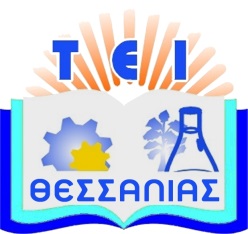                   Τ.Ε.Ι. ΘΕΣΣΑΛΙΑΣ          ΔΙΕΥΘΥΝΣΗ ΟΙΚΟΝΟΜΙΚΟΥ                  Τ.Ε.Ι. ΘΕΣΣΑΛΙΑΣ          ΔΙΕΥΘΥΝΣΗ ΟΙΚΟΝΟΜΙΚΟΥ                  Τ.Ε.Ι. ΘΕΣΣΑΛΙΑΣ          ΔΙΕΥΘΥΝΣΗ ΟΙΚΟΝΟΜΙΚΟΥ     Λάρισα,  13-11-2018ΤΜΗΜΑ ΜΙΣΘΟΔΟΣΙΑΣ, ΑΠΟΖΗΜΙΩΣΕΩΝ,         ΠΡΟΜΗΘΕΙΩΝ & ΠΕΡΙΟΥΣΙΑΣΤΜΗΜΑ ΜΙΣΘΟΔΟΣΙΑΣ, ΑΠΟΖΗΜΙΩΣΕΩΝ,         ΠΡΟΜΗΘΕΙΩΝ & ΠΕΡΙΟΥΣΙΑΣΤΜΗΜΑ ΜΙΣΘΟΔΟΣΙΑΣ, ΑΠΟΖΗΜΙΩΣΕΩΝ,         ΠΡΟΜΗΘΕΙΩΝ & ΠΕΡΙΟΥΣΙΑΣΠΡΟΣ: Κάθε ενδιαφερόμενο(μέσω ανακοίνωσης στην ιστοσελίδα του ΤΕΙ- www.teilar.gr)1.ΠΛΗΡΟΦΟΡΙΑΚΑ ΣΤΟΙΧΕΙΑ:Αναθέτουσα Αρχή: ΤΕΙ ΘΕΣΣΑΛΙΑΣΔιαδικασία προμήθειας: Απευθείας ανάθεσηΠροϋπολογιζόμενη δαπάνη (χωρίς ΦΠΑ):  22.641,51 €Προϋπολογιζόμενη δαπάνη (με ΦΠΑ):  24.000,00 €CPV: 39162000-5Πρωτογενές αίτημα-ΑΔΑΜ:18REQ003994089Απόφαση πρύτανη:1445ΚΑΕ: 1259βΗμερομηνία και ώρα υποβολής προσφορών:  μέχρι την Παρασκευή  23 Νοεμβρίου  και ώρα 11:00 π.μ.Τόπος κατάθεσης προσφορών: Πρωτόκολλο ΤΕΙ Θεσσαλίας (Περιφερειακή οδός Λάρισας Τρικάλων, Τ.Κ. 41110 Λάρισα) Τόπος παράδοσης υλικών: ΤΕΙ ΘΕΣΣΑΛΙΑΣ Κριτήριο ανάθεσης: η πλέον συμφέρουσα από οικονομική άποψη προσφορά βάσει τιμής (άρθρο 118 «Απευθείας ανάθεση» του Ν.4412/16)Πληροφορίες: Α) για την προμήθεια: Μυταλούλη Δήμητρα,  τηλ:2410684467                         Β) για την διαδικασία:  Aναστασία Μπούτλα , τηλ: 24106844052. ΕΙΔΙΚΟΙ ΟΡΟΙΟ χρόνος παράδοσης ορίζεται από την υπογραφή της σύμβασης έως    21-12-2018 .  Η Βιβλιοθήκη διατηρεί το δικαίωμα να μην παραλάβει βιβλία που θα παραδοθούν πέραν αυτών των χρονικών ορίων.	Ο προμηθευτής υποχρεούται να καλύπτει τουλάχιστον το 90% του συνόλου των ετησίων παραγγελιών.Σε περίπτωση που οι παραγγελίες των βιβλίων  δεν μπορούν να εκτελεστούν για διάφορους λόγους (εξαντλημένα, υπό έκδοση κλπ), ο προμηθευτής υποχρεούνται να ενημερώνει εγγράφως τη Βιβλιοθήκη.Η αποστολή των βιβλίων  θα γίνεται με την μέριμνα και την ευθύνη του προμηθευτή αναδόχου (τον οποίο βαρύνουν και τα έξοδα μεταφοράς).Ο χρόνος από την άφιξη του υλικού στην κεντρική Βιβλιοθήκη του ΤΕΙ/Θ και την προσωρινή παραλαβή του μέχρι τον έλεγχο και την οριστική παραλαβή του δεν περιλαμβάνεται στις προθεσμίες παράδοσης.Σε περίπτωση που υπάρχει νεότερη έκδοση κάποιου τίτλου από αυτόν που έχει ζητηθεί ο προμηθευτής οφείλει να παραδώσει την τελευταία νεότερη έκδοση. Σε περίπτωση που κάποιος τίτλος εκδίδεται με σκληρό (Hardcover)  και μαλακό (Soft Cover) εξώφυλλο, ο προμηθευτής οφείλει να προμηθεύσει τον τίτλο με το σκληρό εξώφυλλο.Σε περίπτωση αποστολής φθαρμένων, ακατάλληλων κακέκτυπων εντύπων, ή διαφορετικών τεκμηρίων ο προμηθευτής υποχρεούται να τα αντικαταστήσει με δικά του έξοδα εντός των προαναφερθέντων χρονικών διαστημάτων. Το ίδιο ισχύει και σε περίπτωση απώλειας τεκμηρίων.Το ΤΕΙ δικαιούται να μην προμηθεύεται από τον ανάδοχο  βιβλία , που εκδίδονται από το Διδακτικό Ερευνητικό Προσωπικό του, τα οποία μπορεί να αγοράσει απευθείας απ' αυτό. Σε περίπτωση που ο εκδότης δεν είναι το ανωτέρω προσωπικό, τα βιβλία θα αγοράζονται από τον εκδοτικό οίκο που τα εκδίδει εφόσον δίνει μεγαλύτερη από την έκπτωση που δίνει ο προμηθευτής.Κάθε βιβλίο εξοφλείται μόνο αν παραδοθεί στη Βιβλιοθήκη.  Την ευθύνη για την σωστή εκτέλεση κάθε παραγγελίας και για την παράδοση φέρει αποκλειστικά ο προμηθευτής.Ως τόπος παράδοσης των βιβλίων  ορίζεται:η αίθουσα παραλαβής υλικού (1ος όροφος) της  Κεντρικής Βιβλιοθήκης του ΤΕΙ Θεσσαλίας στη Λάρισα για τα βιβλία της Λάρισας  και η Βιβλιοθήκη της Καρδίτσας για τα βιβλία της ΚαρδίτσαςΗ παραλαβή των βιβλίων θα γίνεται από τους αρμόδιους υπαλλήλους της εκάστοτε Βιβλιοθήκης.Η οικονομική προσφορά θα κατατεθεί και σε ηλεκτρονική μορφή (CD) σε αρχείο Excel το οποίο θα είναι βασισμένο στο αρχείο τίτλων του ΤΕΙ Θεσσαλίας ( με την ίδια μορφή και σειρά των στοιχείων).3.ΠΙΝΑΚΑΣ ΟΙΚΟΝΟΜΙΚΗΣ ΠΡΟΣΦΟΡΑΣ:Η οικονομική προσφορά θα κατατεθεί και σε ηλεκτρονική μορφή (CD) σε αρχείο Excel το οποίο θα είναι βασισμένο στο αρχείο τίτλων του ΤΕΙ Θεσσαλίας ( με την ίδια μορφή και σειρά των στοιχείων).                ΟΡΟΙ  ΔΙΑΔΙΚΑΣΙΑΣ:Δικαίωμα συμμετοχής έχουν φυσικά ή νομικά πρόσωπα ή ενώσεις αυτών. Γίνονται δεκτές προσφορές  στο σύνολο και τμηματικά.Η κατακύρωση θα γίνει  στο σύνολο και τμηματικά.Οι προσφορές θα κατατίθενται στο Πρωτόκολλο του ΤΕΙ μέσα σε σφραγισμένο φάκελο  πάνω στον οποίο θα αναγράφονται ΥΠΟΧΡΕΩΤΙΚΑ τα στοιχεία: Επωνυμία, ΑΦΜ/ΔΟΥ, διεύθυνση, τηλέφωνο, e-mail του προσφέροντος και ο τίτλος της προμήθειας/εργασίας για την οποία κατατίθεται η προσφορά, στον παραπάνω φάκελο θα περιέχονται επίσης:            Α) ένας σφραγισμένος φάκελος με τις Τεχνικές προδιαγραφές και με  δύο υπεύθυνες δηλώσεις:            Στη πρώτη ΥΔ οι ενδιαφερόμενοι να αναφέρουν ότι σε περίπτωση που επιλεγούν για την            ανάθεση της σύμβασης θα πρέπει να υποβάλλουν τα εξής δικαιολογητικά:            1) Απόσπασμα Ποινικού Μητρώου .            2) Πιστοποιητικό φορολογικής ενημερότητας (για συμμετοχή)            3) Πιστοποιητικό ασφαλιστικής ενημερότητας και (όταν  ο προσφέρον είναι φυσικό              πρόσωπο θα προσκομίζει και βεβαίωση από τον ασφαλιστικό του φορέα).            και στη δεύτερη υπεύθυνη δήλωση  του Ν. 1599 ότι α) δεν υπάρχουν οι λόγοι αποκλεισμού για σύναψη σύμβασης των παρ. 1 & 2 του άρθρου  73 και του άρθρου 74 του Ν.4412/16 και β) αποδέχονται πλήρως και ανεπιφύλακτα τους ειδικούς όρους  της παραγράφου 2.       Β) ένας σφραγισμένος φάκελος με την οικονομική προσφορά σύμφωνα με τον πίνακα της παραγράφου 3.       Τυχόν έξοδα μεταφοράς και παράδοσης βαρύνουν τον προμηθευτή.1.ΠΛΗΡΟΦΟΡΙΑΚΑ ΣΤΟΙΧΕΙΑ:Αναθέτουσα Αρχή: ΤΕΙ ΘΕΣΣΑΛΙΑΣΔιαδικασία προμήθειας: Απευθείας ανάθεσηΠροϋπολογιζόμενη δαπάνη (χωρίς ΦΠΑ):  22.641,51 €Προϋπολογιζόμενη δαπάνη (με ΦΠΑ):  24.000,00 €CPV: 39162000-5Πρωτογενές αίτημα-ΑΔΑΜ:18REQ003994089Απόφαση πρύτανη:1445ΚΑΕ: 1259βΗμερομηνία και ώρα υποβολής προσφορών:  μέχρι την Παρασκευή  23 Νοεμβρίου  και ώρα 11:00 π.μ.Τόπος κατάθεσης προσφορών: Πρωτόκολλο ΤΕΙ Θεσσαλίας (Περιφερειακή οδός Λάρισας Τρικάλων, Τ.Κ. 41110 Λάρισα) Τόπος παράδοσης υλικών: ΤΕΙ ΘΕΣΣΑΛΙΑΣ Κριτήριο ανάθεσης: η πλέον συμφέρουσα από οικονομική άποψη προσφορά βάσει τιμής (άρθρο 118 «Απευθείας ανάθεση» του Ν.4412/16)Πληροφορίες: Α) για την προμήθεια: Μυταλούλη Δήμητρα,  τηλ:2410684467                         Β) για την διαδικασία:  Aναστασία Μπούτλα , τηλ: 24106844052. ΕΙΔΙΚΟΙ ΟΡΟΙΟ χρόνος παράδοσης ορίζεται από την υπογραφή της σύμβασης έως    21-12-2018 .  Η Βιβλιοθήκη διατηρεί το δικαίωμα να μην παραλάβει βιβλία που θα παραδοθούν πέραν αυτών των χρονικών ορίων.	Ο προμηθευτής υποχρεούται να καλύπτει τουλάχιστον το 90% του συνόλου των ετησίων παραγγελιών.Σε περίπτωση που οι παραγγελίες των βιβλίων  δεν μπορούν να εκτελεστούν για διάφορους λόγους (εξαντλημένα, υπό έκδοση κλπ), ο προμηθευτής υποχρεούνται να ενημερώνει εγγράφως τη Βιβλιοθήκη.Η αποστολή των βιβλίων  θα γίνεται με την μέριμνα και την ευθύνη του προμηθευτή αναδόχου (τον οποίο βαρύνουν και τα έξοδα μεταφοράς).Ο χρόνος από την άφιξη του υλικού στην κεντρική Βιβλιοθήκη του ΤΕΙ/Θ και την προσωρινή παραλαβή του μέχρι τον έλεγχο και την οριστική παραλαβή του δεν περιλαμβάνεται στις προθεσμίες παράδοσης.Σε περίπτωση που υπάρχει νεότερη έκδοση κάποιου τίτλου από αυτόν που έχει ζητηθεί ο προμηθευτής οφείλει να παραδώσει την τελευταία νεότερη έκδοση. Σε περίπτωση που κάποιος τίτλος εκδίδεται με σκληρό (Hardcover)  και μαλακό (Soft Cover) εξώφυλλο, ο προμηθευτής οφείλει να προμηθεύσει τον τίτλο με το σκληρό εξώφυλλο.Σε περίπτωση αποστολής φθαρμένων, ακατάλληλων κακέκτυπων εντύπων, ή διαφορετικών τεκμηρίων ο προμηθευτής υποχρεούται να τα αντικαταστήσει με δικά του έξοδα εντός των προαναφερθέντων χρονικών διαστημάτων. Το ίδιο ισχύει και σε περίπτωση απώλειας τεκμηρίων.Το ΤΕΙ δικαιούται να μην προμηθεύεται από τον ανάδοχο  βιβλία , που εκδίδονται από το Διδακτικό Ερευνητικό Προσωπικό του, τα οποία μπορεί να αγοράσει απευθείας απ' αυτό. Σε περίπτωση που ο εκδότης δεν είναι το ανωτέρω προσωπικό, τα βιβλία θα αγοράζονται από τον εκδοτικό οίκο που τα εκδίδει εφόσον δίνει μεγαλύτερη από την έκπτωση που δίνει ο προμηθευτής.Κάθε βιβλίο εξοφλείται μόνο αν παραδοθεί στη Βιβλιοθήκη.  Την ευθύνη για την σωστή εκτέλεση κάθε παραγγελίας και για την παράδοση φέρει αποκλειστικά ο προμηθευτής.Ως τόπος παράδοσης των βιβλίων  ορίζεται:η αίθουσα παραλαβής υλικού (1ος όροφος) της  Κεντρικής Βιβλιοθήκης του ΤΕΙ Θεσσαλίας στη Λάρισα για τα βιβλία της Λάρισας  και η Βιβλιοθήκη της Καρδίτσας για τα βιβλία της ΚαρδίτσαςΗ παραλαβή των βιβλίων θα γίνεται από τους αρμόδιους υπαλλήλους της εκάστοτε Βιβλιοθήκης.Η οικονομική προσφορά θα κατατεθεί και σε ηλεκτρονική μορφή (CD) σε αρχείο Excel το οποίο θα είναι βασισμένο στο αρχείο τίτλων του ΤΕΙ Θεσσαλίας ( με την ίδια μορφή και σειρά των στοιχείων).3.ΠΙΝΑΚΑΣ ΟΙΚΟΝΟΜΙΚΗΣ ΠΡΟΣΦΟΡΑΣ:Η οικονομική προσφορά θα κατατεθεί και σε ηλεκτρονική μορφή (CD) σε αρχείο Excel το οποίο θα είναι βασισμένο στο αρχείο τίτλων του ΤΕΙ Θεσσαλίας ( με την ίδια μορφή και σειρά των στοιχείων).                ΟΡΟΙ  ΔΙΑΔΙΚΑΣΙΑΣ:Δικαίωμα συμμετοχής έχουν φυσικά ή νομικά πρόσωπα ή ενώσεις αυτών. Γίνονται δεκτές προσφορές  στο σύνολο και τμηματικά.Η κατακύρωση θα γίνει  στο σύνολο και τμηματικά.Οι προσφορές θα κατατίθενται στο Πρωτόκολλο του ΤΕΙ μέσα σε σφραγισμένο φάκελο  πάνω στον οποίο θα αναγράφονται ΥΠΟΧΡΕΩΤΙΚΑ τα στοιχεία: Επωνυμία, ΑΦΜ/ΔΟΥ, διεύθυνση, τηλέφωνο, e-mail του προσφέροντος και ο τίτλος της προμήθειας/εργασίας για την οποία κατατίθεται η προσφορά, στον παραπάνω φάκελο θα περιέχονται επίσης:            Α) ένας σφραγισμένος φάκελος με τις Τεχνικές προδιαγραφές και με  δύο υπεύθυνες δηλώσεις:            Στη πρώτη ΥΔ οι ενδιαφερόμενοι να αναφέρουν ότι σε περίπτωση που επιλεγούν για την            ανάθεση της σύμβασης θα πρέπει να υποβάλλουν τα εξής δικαιολογητικά:            1) Απόσπασμα Ποινικού Μητρώου .            2) Πιστοποιητικό φορολογικής ενημερότητας (για συμμετοχή)            3) Πιστοποιητικό ασφαλιστικής ενημερότητας και (όταν  ο προσφέρον είναι φυσικό              πρόσωπο θα προσκομίζει και βεβαίωση από τον ασφαλιστικό του φορέα).            και στη δεύτερη υπεύθυνη δήλωση  του Ν. 1599 ότι α) δεν υπάρχουν οι λόγοι αποκλεισμού για σύναψη σύμβασης των παρ. 1 & 2 του άρθρου  73 και του άρθρου 74 του Ν.4412/16 και β) αποδέχονται πλήρως και ανεπιφύλακτα τους ειδικούς όρους  της παραγράφου 2.       Β) ένας σφραγισμένος φάκελος με την οικονομική προσφορά σύμφωνα με τον πίνακα της παραγράφου 3.       Τυχόν έξοδα μεταφοράς και παράδοσης βαρύνουν τον προμηθευτή.1.ΠΛΗΡΟΦΟΡΙΑΚΑ ΣΤΟΙΧΕΙΑ:Αναθέτουσα Αρχή: ΤΕΙ ΘΕΣΣΑΛΙΑΣΔιαδικασία προμήθειας: Απευθείας ανάθεσηΠροϋπολογιζόμενη δαπάνη (χωρίς ΦΠΑ):  22.641,51 €Προϋπολογιζόμενη δαπάνη (με ΦΠΑ):  24.000,00 €CPV: 39162000-5Πρωτογενές αίτημα-ΑΔΑΜ:18REQ003994089Απόφαση πρύτανη:1445ΚΑΕ: 1259βΗμερομηνία και ώρα υποβολής προσφορών:  μέχρι την Παρασκευή  23 Νοεμβρίου  και ώρα 11:00 π.μ.Τόπος κατάθεσης προσφορών: Πρωτόκολλο ΤΕΙ Θεσσαλίας (Περιφερειακή οδός Λάρισας Τρικάλων, Τ.Κ. 41110 Λάρισα) Τόπος παράδοσης υλικών: ΤΕΙ ΘΕΣΣΑΛΙΑΣ Κριτήριο ανάθεσης: η πλέον συμφέρουσα από οικονομική άποψη προσφορά βάσει τιμής (άρθρο 118 «Απευθείας ανάθεση» του Ν.4412/16)Πληροφορίες: Α) για την προμήθεια: Μυταλούλη Δήμητρα,  τηλ:2410684467                         Β) για την διαδικασία:  Aναστασία Μπούτλα , τηλ: 24106844052. ΕΙΔΙΚΟΙ ΟΡΟΙΟ χρόνος παράδοσης ορίζεται από την υπογραφή της σύμβασης έως    21-12-2018 .  Η Βιβλιοθήκη διατηρεί το δικαίωμα να μην παραλάβει βιβλία που θα παραδοθούν πέραν αυτών των χρονικών ορίων.	Ο προμηθευτής υποχρεούται να καλύπτει τουλάχιστον το 90% του συνόλου των ετησίων παραγγελιών.Σε περίπτωση που οι παραγγελίες των βιβλίων  δεν μπορούν να εκτελεστούν για διάφορους λόγους (εξαντλημένα, υπό έκδοση κλπ), ο προμηθευτής υποχρεούνται να ενημερώνει εγγράφως τη Βιβλιοθήκη.Η αποστολή των βιβλίων  θα γίνεται με την μέριμνα και την ευθύνη του προμηθευτή αναδόχου (τον οποίο βαρύνουν και τα έξοδα μεταφοράς).Ο χρόνος από την άφιξη του υλικού στην κεντρική Βιβλιοθήκη του ΤΕΙ/Θ και την προσωρινή παραλαβή του μέχρι τον έλεγχο και την οριστική παραλαβή του δεν περιλαμβάνεται στις προθεσμίες παράδοσης.Σε περίπτωση που υπάρχει νεότερη έκδοση κάποιου τίτλου από αυτόν που έχει ζητηθεί ο προμηθευτής οφείλει να παραδώσει την τελευταία νεότερη έκδοση. Σε περίπτωση που κάποιος τίτλος εκδίδεται με σκληρό (Hardcover)  και μαλακό (Soft Cover) εξώφυλλο, ο προμηθευτής οφείλει να προμηθεύσει τον τίτλο με το σκληρό εξώφυλλο.Σε περίπτωση αποστολής φθαρμένων, ακατάλληλων κακέκτυπων εντύπων, ή διαφορετικών τεκμηρίων ο προμηθευτής υποχρεούται να τα αντικαταστήσει με δικά του έξοδα εντός των προαναφερθέντων χρονικών διαστημάτων. Το ίδιο ισχύει και σε περίπτωση απώλειας τεκμηρίων.Το ΤΕΙ δικαιούται να μην προμηθεύεται από τον ανάδοχο  βιβλία , που εκδίδονται από το Διδακτικό Ερευνητικό Προσωπικό του, τα οποία μπορεί να αγοράσει απευθείας απ' αυτό. Σε περίπτωση που ο εκδότης δεν είναι το ανωτέρω προσωπικό, τα βιβλία θα αγοράζονται από τον εκδοτικό οίκο που τα εκδίδει εφόσον δίνει μεγαλύτερη από την έκπτωση που δίνει ο προμηθευτής.Κάθε βιβλίο εξοφλείται μόνο αν παραδοθεί στη Βιβλιοθήκη.  Την ευθύνη για την σωστή εκτέλεση κάθε παραγγελίας και για την παράδοση φέρει αποκλειστικά ο προμηθευτής.Ως τόπος παράδοσης των βιβλίων  ορίζεται:η αίθουσα παραλαβής υλικού (1ος όροφος) της  Κεντρικής Βιβλιοθήκης του ΤΕΙ Θεσσαλίας στη Λάρισα για τα βιβλία της Λάρισας  και η Βιβλιοθήκη της Καρδίτσας για τα βιβλία της ΚαρδίτσαςΗ παραλαβή των βιβλίων θα γίνεται από τους αρμόδιους υπαλλήλους της εκάστοτε Βιβλιοθήκης.Η οικονομική προσφορά θα κατατεθεί και σε ηλεκτρονική μορφή (CD) σε αρχείο Excel το οποίο θα είναι βασισμένο στο αρχείο τίτλων του ΤΕΙ Θεσσαλίας ( με την ίδια μορφή και σειρά των στοιχείων).3.ΠΙΝΑΚΑΣ ΟΙΚΟΝΟΜΙΚΗΣ ΠΡΟΣΦΟΡΑΣ:Η οικονομική προσφορά θα κατατεθεί και σε ηλεκτρονική μορφή (CD) σε αρχείο Excel το οποίο θα είναι βασισμένο στο αρχείο τίτλων του ΤΕΙ Θεσσαλίας ( με την ίδια μορφή και σειρά των στοιχείων).                ΟΡΟΙ  ΔΙΑΔΙΚΑΣΙΑΣ:Δικαίωμα συμμετοχής έχουν φυσικά ή νομικά πρόσωπα ή ενώσεις αυτών. Γίνονται δεκτές προσφορές  στο σύνολο και τμηματικά.Η κατακύρωση θα γίνει  στο σύνολο και τμηματικά.Οι προσφορές θα κατατίθενται στο Πρωτόκολλο του ΤΕΙ μέσα σε σφραγισμένο φάκελο  πάνω στον οποίο θα αναγράφονται ΥΠΟΧΡΕΩΤΙΚΑ τα στοιχεία: Επωνυμία, ΑΦΜ/ΔΟΥ, διεύθυνση, τηλέφωνο, e-mail του προσφέροντος και ο τίτλος της προμήθειας/εργασίας για την οποία κατατίθεται η προσφορά, στον παραπάνω φάκελο θα περιέχονται επίσης:            Α) ένας σφραγισμένος φάκελος με τις Τεχνικές προδιαγραφές και με  δύο υπεύθυνες δηλώσεις:            Στη πρώτη ΥΔ οι ενδιαφερόμενοι να αναφέρουν ότι σε περίπτωση που επιλεγούν για την            ανάθεση της σύμβασης θα πρέπει να υποβάλλουν τα εξής δικαιολογητικά:            1) Απόσπασμα Ποινικού Μητρώου .            2) Πιστοποιητικό φορολογικής ενημερότητας (για συμμετοχή)            3) Πιστοποιητικό ασφαλιστικής ενημερότητας και (όταν  ο προσφέρον είναι φυσικό              πρόσωπο θα προσκομίζει και βεβαίωση από τον ασφαλιστικό του φορέα).            και στη δεύτερη υπεύθυνη δήλωση  του Ν. 1599 ότι α) δεν υπάρχουν οι λόγοι αποκλεισμού για σύναψη σύμβασης των παρ. 1 & 2 του άρθρου  73 και του άρθρου 74 του Ν.4412/16 και β) αποδέχονται πλήρως και ανεπιφύλακτα τους ειδικούς όρους  της παραγράφου 2.       Β) ένας σφραγισμένος φάκελος με την οικονομική προσφορά σύμφωνα με τον πίνακα της παραγράφου 3.       Τυχόν έξοδα μεταφοράς και παράδοσης βαρύνουν τον προμηθευτή.1.ΠΛΗΡΟΦΟΡΙΑΚΑ ΣΤΟΙΧΕΙΑ:Αναθέτουσα Αρχή: ΤΕΙ ΘΕΣΣΑΛΙΑΣΔιαδικασία προμήθειας: Απευθείας ανάθεσηΠροϋπολογιζόμενη δαπάνη (χωρίς ΦΠΑ):  22.641,51 €Προϋπολογιζόμενη δαπάνη (με ΦΠΑ):  24.000,00 €CPV: 39162000-5Πρωτογενές αίτημα-ΑΔΑΜ:18REQ003994089Απόφαση πρύτανη:1445ΚΑΕ: 1259βΗμερομηνία και ώρα υποβολής προσφορών:  μέχρι την Παρασκευή  23 Νοεμβρίου  και ώρα 11:00 π.μ.Τόπος κατάθεσης προσφορών: Πρωτόκολλο ΤΕΙ Θεσσαλίας (Περιφερειακή οδός Λάρισας Τρικάλων, Τ.Κ. 41110 Λάρισα) Τόπος παράδοσης υλικών: ΤΕΙ ΘΕΣΣΑΛΙΑΣ Κριτήριο ανάθεσης: η πλέον συμφέρουσα από οικονομική άποψη προσφορά βάσει τιμής (άρθρο 118 «Απευθείας ανάθεση» του Ν.4412/16)Πληροφορίες: Α) για την προμήθεια: Μυταλούλη Δήμητρα,  τηλ:2410684467                         Β) για την διαδικασία:  Aναστασία Μπούτλα , τηλ: 24106844052. ΕΙΔΙΚΟΙ ΟΡΟΙΟ χρόνος παράδοσης ορίζεται από την υπογραφή της σύμβασης έως    21-12-2018 .  Η Βιβλιοθήκη διατηρεί το δικαίωμα να μην παραλάβει βιβλία που θα παραδοθούν πέραν αυτών των χρονικών ορίων.	Ο προμηθευτής υποχρεούται να καλύπτει τουλάχιστον το 90% του συνόλου των ετησίων παραγγελιών.Σε περίπτωση που οι παραγγελίες των βιβλίων  δεν μπορούν να εκτελεστούν για διάφορους λόγους (εξαντλημένα, υπό έκδοση κλπ), ο προμηθευτής υποχρεούνται να ενημερώνει εγγράφως τη Βιβλιοθήκη.Η αποστολή των βιβλίων  θα γίνεται με την μέριμνα και την ευθύνη του προμηθευτή αναδόχου (τον οποίο βαρύνουν και τα έξοδα μεταφοράς).Ο χρόνος από την άφιξη του υλικού στην κεντρική Βιβλιοθήκη του ΤΕΙ/Θ και την προσωρινή παραλαβή του μέχρι τον έλεγχο και την οριστική παραλαβή του δεν περιλαμβάνεται στις προθεσμίες παράδοσης.Σε περίπτωση που υπάρχει νεότερη έκδοση κάποιου τίτλου από αυτόν που έχει ζητηθεί ο προμηθευτής οφείλει να παραδώσει την τελευταία νεότερη έκδοση. Σε περίπτωση που κάποιος τίτλος εκδίδεται με σκληρό (Hardcover)  και μαλακό (Soft Cover) εξώφυλλο, ο προμηθευτής οφείλει να προμηθεύσει τον τίτλο με το σκληρό εξώφυλλο.Σε περίπτωση αποστολής φθαρμένων, ακατάλληλων κακέκτυπων εντύπων, ή διαφορετικών τεκμηρίων ο προμηθευτής υποχρεούται να τα αντικαταστήσει με δικά του έξοδα εντός των προαναφερθέντων χρονικών διαστημάτων. Το ίδιο ισχύει και σε περίπτωση απώλειας τεκμηρίων.Το ΤΕΙ δικαιούται να μην προμηθεύεται από τον ανάδοχο  βιβλία , που εκδίδονται από το Διδακτικό Ερευνητικό Προσωπικό του, τα οποία μπορεί να αγοράσει απευθείας απ' αυτό. Σε περίπτωση που ο εκδότης δεν είναι το ανωτέρω προσωπικό, τα βιβλία θα αγοράζονται από τον εκδοτικό οίκο που τα εκδίδει εφόσον δίνει μεγαλύτερη από την έκπτωση που δίνει ο προμηθευτής.Κάθε βιβλίο εξοφλείται μόνο αν παραδοθεί στη Βιβλιοθήκη.  Την ευθύνη για την σωστή εκτέλεση κάθε παραγγελίας και για την παράδοση φέρει αποκλειστικά ο προμηθευτής.Ως τόπος παράδοσης των βιβλίων  ορίζεται:η αίθουσα παραλαβής υλικού (1ος όροφος) της  Κεντρικής Βιβλιοθήκης του ΤΕΙ Θεσσαλίας στη Λάρισα για τα βιβλία της Λάρισας  και η Βιβλιοθήκη της Καρδίτσας για τα βιβλία της ΚαρδίτσαςΗ παραλαβή των βιβλίων θα γίνεται από τους αρμόδιους υπαλλήλους της εκάστοτε Βιβλιοθήκης.Η οικονομική προσφορά θα κατατεθεί και σε ηλεκτρονική μορφή (CD) σε αρχείο Excel το οποίο θα είναι βασισμένο στο αρχείο τίτλων του ΤΕΙ Θεσσαλίας ( με την ίδια μορφή και σειρά των στοιχείων).3.ΠΙΝΑΚΑΣ ΟΙΚΟΝΟΜΙΚΗΣ ΠΡΟΣΦΟΡΑΣ:Η οικονομική προσφορά θα κατατεθεί και σε ηλεκτρονική μορφή (CD) σε αρχείο Excel το οποίο θα είναι βασισμένο στο αρχείο τίτλων του ΤΕΙ Θεσσαλίας ( με την ίδια μορφή και σειρά των στοιχείων).                ΟΡΟΙ  ΔΙΑΔΙΚΑΣΙΑΣ:Δικαίωμα συμμετοχής έχουν φυσικά ή νομικά πρόσωπα ή ενώσεις αυτών. Γίνονται δεκτές προσφορές  στο σύνολο και τμηματικά.Η κατακύρωση θα γίνει  στο σύνολο και τμηματικά.Οι προσφορές θα κατατίθενται στο Πρωτόκολλο του ΤΕΙ μέσα σε σφραγισμένο φάκελο  πάνω στον οποίο θα αναγράφονται ΥΠΟΧΡΕΩΤΙΚΑ τα στοιχεία: Επωνυμία, ΑΦΜ/ΔΟΥ, διεύθυνση, τηλέφωνο, e-mail του προσφέροντος και ο τίτλος της προμήθειας/εργασίας για την οποία κατατίθεται η προσφορά, στον παραπάνω φάκελο θα περιέχονται επίσης:            Α) ένας σφραγισμένος φάκελος με τις Τεχνικές προδιαγραφές και με  δύο υπεύθυνες δηλώσεις:            Στη πρώτη ΥΔ οι ενδιαφερόμενοι να αναφέρουν ότι σε περίπτωση που επιλεγούν για την            ανάθεση της σύμβασης θα πρέπει να υποβάλλουν τα εξής δικαιολογητικά:            1) Απόσπασμα Ποινικού Μητρώου .            2) Πιστοποιητικό φορολογικής ενημερότητας (για συμμετοχή)            3) Πιστοποιητικό ασφαλιστικής ενημερότητας και (όταν  ο προσφέρον είναι φυσικό              πρόσωπο θα προσκομίζει και βεβαίωση από τον ασφαλιστικό του φορέα).            και στη δεύτερη υπεύθυνη δήλωση  του Ν. 1599 ότι α) δεν υπάρχουν οι λόγοι αποκλεισμού για σύναψη σύμβασης των παρ. 1 & 2 του άρθρου  73 και του άρθρου 74 του Ν.4412/16 και β) αποδέχονται πλήρως και ανεπιφύλακτα τους ειδικούς όρους  της παραγράφου 2.       Β) ένας σφραγισμένος φάκελος με την οικονομική προσφορά σύμφωνα με τον πίνακα της παραγράφου 3.       Τυχόν έξοδα μεταφοράς και παράδοσης βαρύνουν τον προμηθευτή.1.ΠΛΗΡΟΦΟΡΙΑΚΑ ΣΤΟΙΧΕΙΑ:Αναθέτουσα Αρχή: ΤΕΙ ΘΕΣΣΑΛΙΑΣΔιαδικασία προμήθειας: Απευθείας ανάθεσηΠροϋπολογιζόμενη δαπάνη (χωρίς ΦΠΑ):  22.641,51 €Προϋπολογιζόμενη δαπάνη (με ΦΠΑ):  24.000,00 €CPV: 39162000-5Πρωτογενές αίτημα-ΑΔΑΜ:18REQ003994089Απόφαση πρύτανη:1445ΚΑΕ: 1259βΗμερομηνία και ώρα υποβολής προσφορών:  μέχρι την Παρασκευή  23 Νοεμβρίου  και ώρα 11:00 π.μ.Τόπος κατάθεσης προσφορών: Πρωτόκολλο ΤΕΙ Θεσσαλίας (Περιφερειακή οδός Λάρισας Τρικάλων, Τ.Κ. 41110 Λάρισα) Τόπος παράδοσης υλικών: ΤΕΙ ΘΕΣΣΑΛΙΑΣ Κριτήριο ανάθεσης: η πλέον συμφέρουσα από οικονομική άποψη προσφορά βάσει τιμής (άρθρο 118 «Απευθείας ανάθεση» του Ν.4412/16)Πληροφορίες: Α) για την προμήθεια: Μυταλούλη Δήμητρα,  τηλ:2410684467                         Β) για την διαδικασία:  Aναστασία Μπούτλα , τηλ: 24106844052. ΕΙΔΙΚΟΙ ΟΡΟΙΟ χρόνος παράδοσης ορίζεται από την υπογραφή της σύμβασης έως    21-12-2018 .  Η Βιβλιοθήκη διατηρεί το δικαίωμα να μην παραλάβει βιβλία που θα παραδοθούν πέραν αυτών των χρονικών ορίων.	Ο προμηθευτής υποχρεούται να καλύπτει τουλάχιστον το 90% του συνόλου των ετησίων παραγγελιών.Σε περίπτωση που οι παραγγελίες των βιβλίων  δεν μπορούν να εκτελεστούν για διάφορους λόγους (εξαντλημένα, υπό έκδοση κλπ), ο προμηθευτής υποχρεούνται να ενημερώνει εγγράφως τη Βιβλιοθήκη.Η αποστολή των βιβλίων  θα γίνεται με την μέριμνα και την ευθύνη του προμηθευτή αναδόχου (τον οποίο βαρύνουν και τα έξοδα μεταφοράς).Ο χρόνος από την άφιξη του υλικού στην κεντρική Βιβλιοθήκη του ΤΕΙ/Θ και την προσωρινή παραλαβή του μέχρι τον έλεγχο και την οριστική παραλαβή του δεν περιλαμβάνεται στις προθεσμίες παράδοσης.Σε περίπτωση που υπάρχει νεότερη έκδοση κάποιου τίτλου από αυτόν που έχει ζητηθεί ο προμηθευτής οφείλει να παραδώσει την τελευταία νεότερη έκδοση. Σε περίπτωση που κάποιος τίτλος εκδίδεται με σκληρό (Hardcover)  και μαλακό (Soft Cover) εξώφυλλο, ο προμηθευτής οφείλει να προμηθεύσει τον τίτλο με το σκληρό εξώφυλλο.Σε περίπτωση αποστολής φθαρμένων, ακατάλληλων κακέκτυπων εντύπων, ή διαφορετικών τεκμηρίων ο προμηθευτής υποχρεούται να τα αντικαταστήσει με δικά του έξοδα εντός των προαναφερθέντων χρονικών διαστημάτων. Το ίδιο ισχύει και σε περίπτωση απώλειας τεκμηρίων.Το ΤΕΙ δικαιούται να μην προμηθεύεται από τον ανάδοχο  βιβλία , που εκδίδονται από το Διδακτικό Ερευνητικό Προσωπικό του, τα οποία μπορεί να αγοράσει απευθείας απ' αυτό. Σε περίπτωση που ο εκδότης δεν είναι το ανωτέρω προσωπικό, τα βιβλία θα αγοράζονται από τον εκδοτικό οίκο που τα εκδίδει εφόσον δίνει μεγαλύτερη από την έκπτωση που δίνει ο προμηθευτής.Κάθε βιβλίο εξοφλείται μόνο αν παραδοθεί στη Βιβλιοθήκη.  Την ευθύνη για την σωστή εκτέλεση κάθε παραγγελίας και για την παράδοση φέρει αποκλειστικά ο προμηθευτής.Ως τόπος παράδοσης των βιβλίων  ορίζεται:η αίθουσα παραλαβής υλικού (1ος όροφος) της  Κεντρικής Βιβλιοθήκης του ΤΕΙ Θεσσαλίας στη Λάρισα για τα βιβλία της Λάρισας  και η Βιβλιοθήκη της Καρδίτσας για τα βιβλία της ΚαρδίτσαςΗ παραλαβή των βιβλίων θα γίνεται από τους αρμόδιους υπαλλήλους της εκάστοτε Βιβλιοθήκης.Η οικονομική προσφορά θα κατατεθεί και σε ηλεκτρονική μορφή (CD) σε αρχείο Excel το οποίο θα είναι βασισμένο στο αρχείο τίτλων του ΤΕΙ Θεσσαλίας ( με την ίδια μορφή και σειρά των στοιχείων).3.ΠΙΝΑΚΑΣ ΟΙΚΟΝΟΜΙΚΗΣ ΠΡΟΣΦΟΡΑΣ:Η οικονομική προσφορά θα κατατεθεί και σε ηλεκτρονική μορφή (CD) σε αρχείο Excel το οποίο θα είναι βασισμένο στο αρχείο τίτλων του ΤΕΙ Θεσσαλίας ( με την ίδια μορφή και σειρά των στοιχείων).                ΟΡΟΙ  ΔΙΑΔΙΚΑΣΙΑΣ:Δικαίωμα συμμετοχής έχουν φυσικά ή νομικά πρόσωπα ή ενώσεις αυτών. Γίνονται δεκτές προσφορές  στο σύνολο και τμηματικά.Η κατακύρωση θα γίνει  στο σύνολο και τμηματικά.Οι προσφορές θα κατατίθενται στο Πρωτόκολλο του ΤΕΙ μέσα σε σφραγισμένο φάκελο  πάνω στον οποίο θα αναγράφονται ΥΠΟΧΡΕΩΤΙΚΑ τα στοιχεία: Επωνυμία, ΑΦΜ/ΔΟΥ, διεύθυνση, τηλέφωνο, e-mail του προσφέροντος και ο τίτλος της προμήθειας/εργασίας για την οποία κατατίθεται η προσφορά, στον παραπάνω φάκελο θα περιέχονται επίσης:            Α) ένας σφραγισμένος φάκελος με τις Τεχνικές προδιαγραφές και με  δύο υπεύθυνες δηλώσεις:            Στη πρώτη ΥΔ οι ενδιαφερόμενοι να αναφέρουν ότι σε περίπτωση που επιλεγούν για την            ανάθεση της σύμβασης θα πρέπει να υποβάλλουν τα εξής δικαιολογητικά:            1) Απόσπασμα Ποινικού Μητρώου .            2) Πιστοποιητικό φορολογικής ενημερότητας (για συμμετοχή)            3) Πιστοποιητικό ασφαλιστικής ενημερότητας και (όταν  ο προσφέρον είναι φυσικό              πρόσωπο θα προσκομίζει και βεβαίωση από τον ασφαλιστικό του φορέα).            και στη δεύτερη υπεύθυνη δήλωση  του Ν. 1599 ότι α) δεν υπάρχουν οι λόγοι αποκλεισμού για σύναψη σύμβασης των παρ. 1 & 2 του άρθρου  73 και του άρθρου 74 του Ν.4412/16 και β) αποδέχονται πλήρως και ανεπιφύλακτα τους ειδικούς όρους  της παραγράφου 2.       Β) ένας σφραγισμένος φάκελος με την οικονομική προσφορά σύμφωνα με τον πίνακα της παραγράφου 3.       Τυχόν έξοδα μεταφοράς και παράδοσης βαρύνουν τον προμηθευτή.O ΠΡΥΤΑΝΗΣ ΤΟΥ ΤΕΙ ΘΕΣΣΑΛΙΑΣO ΠΡΥΤΑΝΗΣ ΤΟΥ ΤΕΙ ΘΕΣΣΑΛΙΑΣO ΠΡΥΤΑΝΗΣ ΤΟΥ ΤΕΙ ΘΕΣΣΑΛΙΑΣΞΕΝΟΦΩΝ ΣΠΗΛΙΩΤΗΣΚΑΘΗΓΗΤΗΣΞΕΝΟΦΩΝ ΣΠΗΛΙΩΤΗΣΚΑΘΗΓΗΤΗΣΞΕΝΟΦΩΝ ΣΠΗΛΙΩΤΗΣΚΑΘΗΓΗΤΗΣΦώτιος Μακκός Φώτιος Μακκός /ΑΣυγγραφέαςΤίτλοςISBNΕκδοτικός ΟίκοςΚατηγορίαΑρ. ΑντιτύπωνΠαρατηρήσειςΤμήμα Βιβλιοθήκης1Albert-László BarabásiNetwork Science978-1107076266Cambridge University PressΞένο1Λάρισα2Ζαφειρόπουλος Κ.Πως γίνεται μια επιστημονική εργασία;9605860775ΚριτικήΕλληνικό1Λάρισα3Βάμβουκας Μ. και Ανδρεαδάκης Ν.Οδηγός για την εκπόνηση και τη σύνταξη γραπτής ερευνητικής εργασίας9609541364ΔιάδρασηΕλληνικό1Λάρισα4Strehlow R.A.Standardization of Technical Terminology: Principles and Practice9780803111837AmazonΞένο1Λάρισα5Cabre M.T.Terminology: Theory, Methods, and Applications9027216347John BenjaminsΞένο1Λάρισα6Σαχλάς Α.Εφαρμοσμένη στατιστική με χρήση του IBM SPSS statistics960418637ΧΤζιόλαΕλληνικό1Λάρισα7Καρώνη Χ. και Οικονόμου Π.Στατιστικά μοντέλα παλινδρόμησης9609400272ΣυμεώνΕλληνικό1Λάρισα8Κουτρουβέλης Ι.Εφαρμοσμένες πιθανότητες και στατιστική9602663308ΣυμμετρίαΕλληνικό1Λάρισα9Cornell P.Ανάλυση δεδομένων με το Microsoft Excel9602097124ΚλειδάριθμοςΕλληνικό1Λάρισα10Bruce Hanington , Bella MartinUniversal Methods of Design: 100 Ways to Research Complex Problems, Develop Innovative Ideas, and Design Effective Solutions978-1592537563Rockport Publishers; 58480th edition (February 1, 2012Ξένο1Καρδίτσα11Jonathan Shariat, Cynthia Savard SaucierTragic Design: The Impact of Bad Product Design and How to Fix It978-1491923610O Reilly MediaΞένο1Καρδίτσα12Penny Sparke, George R. Kravis Ii100 Designs for a Modern World978-0847848324Skira Rizzoli (March 29, 2016)Ξένο1Καρδίτσα13Fetzer J. Shatz D., Schlesinger G.Definitions and Definability: Philosophical Perspectives978-94-010-5478-2SpringerΞένο1Λάρισα14Δημητρόπουλος Ε.Εισαγωγή στη μεθοδολογία της επιστημονικής έρευνας9602866454ΈλληνΕλληνικό1Λάρισα15Θεοφανίδης Σ.Μεθοδολογία της επιστημονικής σκέψης και έρευνας9603590428Μπένου Γ.Ελληνικό1Λάρισα16Νούτσος Π.Για την ιστορία των ιδεών9606748901ΤαξιδευτήςΕλληνικό1Λάρισα17Sarsby R.W.Environmental geotechnics9780727741875ICE PublishingΞένο1Λάρισα18Zimmie T.F.Environmental Geotechnics9780784405192ASCEΞένο1Λάρισα19Manassero M., Dominijanni A., Fotis, Musso G.Coupled Phenomena in Environmental Geotechnics9781138000605CRC PressΞένο1Λάρισα20Oweis I.S. and Khera R.P.Geotechnology of Waste Management9780408009690Butterworth - HeinemannΞένο1Λάρισα21Nagel T., Bottcher N., Gorke U., Kolditz O.Computational Geotechnics: Storage of Energy Carriers978-3-319-56960-4SpringerΞένο1Λάρισα22Singh D.N. and Asadi A.Environmental Geotechnology: Meeting Chalenges Throuth Need-based Instrumentation978-981-4583-00-8World ScientificΞένο1Λάρισα23Bosela P., Brady P., Delatte N., Parfitt M.Failure Case Studies in Civil Engineering: Structures, Foundations and the Environment978-0784412558ASCE PublishingΞένο1Λάρισα24Wise D., Trantolo D., Cichon E., Inyang H., Stottmeister U.Remediation Engineering of Contaminated Soils0-8247-0332-4Marcel DekkerΞένο1Λάρισα25Wang L., Hung Y., Shammas N.Handbook of Advanced Industrial and Hazardous Wastes Treatment978-1-4200-7219-8CRC PressΞένο1Λάρισα26Marinos P.Engineering Geology and the Environment (Τόμος 2)9054108797BalkemaΞένο1Λάρισα27Conway R. and Malloy B.Hazardous Solid Waste Testing: First Conference0803107951ASTMΞένο1Λάρισα28Fang H. and Chaney R.Introduction to Environmental Geotechnology978-1-4398-3730-6CRC PressΞένο1Λάρισα29Wise D.L.Bioremediation of Contaminated Soils0-8247-0333-2Marcel DekkerΞένο1Λάρισα30Sarsby R.W. and Felton A.J.Geotechnical and Environmental Aspects of Waste Disposal Sites978-0-415-42595-7Taylor  FrancisΞένο1Λάρισα31Nyer E.K.Groundwater Treatment Technology0-442-00562-8Van Nostrand ReinholdΞένο1Λάρισα32Annable M.D., Teodorescu M., Hlavine K.P., Diels L.Methods and Techniques for Cleaning-up Contaminated Sites978-1-4020-6874-4SpringerΞένο1Λάρισα33Cheremisinoff N.P.Groundwater Remediation and Treatment Technologies0-8155-1411-5Noyes PublicationsΞένο1Λάρισα34Meuser H.Soil Remediation and Rehabilitation: Treatment of Contaminated and Disturbed Land978-94-007-5750-9SpringerΞένο1Λάρισα35Barker D.H.Vegetation and slopes: Stabilisation, protection and ecology0727720317Thomas TelfordΞένο1Λάρισα36Morgan R.P.C. and Rickson R.J.Slope Stabilisation and Erosion Control: A bioengineering approach0-203-36213-6E  FN SPONΞένο1Λάρισα37Krishna I. and Manickam V.Environmental Management9780128119891Butterworth - HeinemannΞένο1Λάρισα38Mareddy A.R.Environmental impact Assessment: Theory and Practice978-0-12-811139-0ElsevierΞένο1Λάρισα39Melaragno M.Preliminary Design of Bridges for Architects and Engineers0-8247-0184-4CRC PressΞένο1Λάρισα40Transportation Research BoardBridge Aesthetics Around the World0-309-05112-6Tranportation Research BoardΞένο1Λάρισα41Gary Rohrbacher, Anne FilsonDesign for CNC: Furniture Projects and Fabrication Technique978-1457187421Maker Media, Inc; 1 edition (November 4, 2017Ξένο1Καρδίτσα42CadartifexSolidworks 2016 A Power Guide for Beginners and Intermediate Users9781530723812Createspace Independent Publishing PlatformΞένο1Καρδίτσα43Emami Arman360 Industrial Design9783721209150Niggli VerlagΞένο1Καρδίτσα44Alexander B. Morgan, Charles A. WilkieThe Non-halogenated Flame Retardant Handbook978-1-118-68624-9WILEY publicationsΞένο1Καρδίτσα45Dennis Jones, Christian BrischkePerformance of Bio-based Building Materials978-0-08-100982-6WoodHead PublishingΞένο1Καρδίτσα46Edmone RoffaelFormaldehyde in nature, in wood and in wood-based panels978-3871819155DRW-VerlagΞένο1Καρδίτσα47Mohamed Naceur Belgacem, Antonio PizziLignocellulosic Fibers and Wood Handbook: Renewable Materials for Today's Environment978-1-118-77352-9WILEY publicationsΞένο1Καρδίτσα48Martin AnsellWood Composites9781782424543WoodHead PublishingΞένο1Καρδίτσα49Γ. Ασπρίδης, Β. Καζαντζή,Ι. ΡωσσίδηςΑναλυτικό Λεξικό Διοικητικών - Οικονομικών Όρων9786185036157ΠΡΟΠΟΜΠΟΣΕλληνικό1Λάρισα50UHL-BIEN MARY, SCHERMERHORN R. JOHN, OSBORNE RICHARDΟΡΓΑΝΩΣΙΑΚΗ ΣΥΜΠΕΡΙΦΟΡΑ9789963258321BROKEN HILL PUBLISHERS LTDΕλληνικό1Λάρισα51Drucker Peter F.Το μάνατζμεντ στην πράξη9789602093405ΚΛΕΙΔΑΡΙΘΜΟΣΕλληνικό1Λάρισα52ΜΑΚΡΥΔΗΜΗΤΡΗΣ ΑΝΤΩΝΗΣ, ΠΡΑΒΙΤΑ ΜΑΡΙΑ-ΗΛΙΑΝΑΔΗΜΟΣΙΑ ΔΙΟΙΚΗΣΗ - ΣΤΟΙΧΕΙΑ ΔΙΟΙΚΗΤΙΚΗΣ ΟΡΓΑΝΩΣΗΣ9789605681036ΣΑΚΚΟΥΛΑΣ ΑΕΕλληνικό1Λάρισα53ΜΑΚΡΥΔΗΜΗΤΡΗΣ ΑΝΤΩΝΗΣΔΙΛΗΜΜΑΤΑ ΣΤΗΝ ΥΠΑΛΛΗΛΙΑ9789600227444ΠΑΠΑΖΗΣΗΣΕλληνικό1Λάρισα54ΜΑΚΡΥΔΗΜΗΤΡΗΣ ΑΝΤΩΝΗΣΥΦΑΙΝΟΝΤΑΣ ΤΟΝ ΙΣΤΟ ΤΗΣ ΠΗΝΕΛΟΠΗΣ9789604459452ΣΑΚΚΟΥΛΑΣ ΑΕΕλληνικό1Λάρισα55Keith Mayes,‎ Konstantinos MarkantonakisSmart Cards, Tokens, Security and Applications 2nd ed. 2017 Edition978-3319504988SpringerΞένο1Λάρισα56ΜΑΚΡΥΔΗΜΗΤΡΗΣ ΑΝΤΩΝΗΣΕΚΘΕΣΕΙΣ ΕΜΠΕΙΡΟΓΝΩΜΟΝΩΝ ΓΙΑ ΤΗ ΔΗΜΟΣΙΑ ΔΙΟΙΚΗΣΗ 1950-19989789600213942ΠΑΠΑΖΗΣΗΣΕλληνικό1Λάρισα57Jeremy BlumExploring Arduino: Tools and Techniques for Engineering Wizardry978-1118549360WileyΞένο1Λάρισα58J. M. HughesArduino: A Technical Reference: A Handbook for Technicians, Engineers, and Makers (In a Nutshell) 1st Edition978-1491921760O'Reilly MediaΞένο1Λάρισα59John BoxallArduino Workshop: A Hands-On Introduction with 65 Projects978-1593274481No Starch PressΞένο1Λάρισα60Michael MargolisArduino Cookbook978-1449313876O'Reilly MediaΞένο1Λάρισα61Houbing SongSecurity and Privacy in Cyber-Physical Systems: Foundations, Principles, and Applications978-1119226048Wiley-IEEE PressΞένο1Λάρισα62Steven M. BellovinThinking Security: Stopping Next Year's Hackers (Addison-Wesley Professional Computing Series)978-0134277547Addison-Wesley ProfessionalΞένο1Λάρισα63ΜΠΟΥΡΑΝΤΑΣ Δ.ΜΑΝΑΤΖΜΕΝΤ ΠΛΗΡΕΣ ΘΕΩΡΗΤΙΚΟ ΥΠΟΒΑΘΡΟ - ΣΥΓΧΡΟΝΕΣ ΠΡΟΣΕΓΓΙΣΕΙΣ ΚΑΙ ΜΕΘΟΔΟΙ - ΔΙΟΙΚΗΤΙΚΕΣ ΚΑΙ ΗΓΕΤΙΚΕΣ ΙΚΑΝΟΤΗΤΕΣ9789603591184ΜΠΕΝΟΣΕλληνικό1Λάρισα64Perreault, William D.Βασικές αρχές μάρκετινγκ960-489-150-2Ιατρικές Εκδόσεις Π. Χ. ΠασχαλίδηςΕλληνικό1Λάρισα65Robert Jacobs, F.Διοίκηση λειτουργιών και εφοδιαστικής αλυσίδας960-489-149-9BROKEN HILL PUBLISHERS LTDΕλληνικό1Λάρισα66KOTLER PHILIP, KELLER KEVIN-LANEΜΑΡΚΕΤΙΝΓΚ ΜΑΝΑΤΖΜΕΝΤ9789602099254ΚΛΕΙΔΑΡΙΘΜΟΣΕλληνικό1Λάρισα67Kalia, SusheelLignocellulosic Composite MaterialsISBN 978-3-319-68695-0SpringerΞένο1Καρδίτσα68Ιan Gibson David Rosen Brent StuckeΤεχνολογίες προσθετικής κατασκευής9789605861896ΚΡΙΤΙΚΗΕλληνικό1Καρδίτσα69Levine M. David, Szabat A. Kathryn, Stephan F. DavidΣΤΑΤΙΣΤΙΚΗ, Βασικές Αρχές με Έμφαση στην ΟΙΚΟΝΟΜΙΑ και τις ΕΠΙΧΕΙΡΗΣΕΙΣ978-9963-274-63-5Broken Hill Publishers LTD, (εκδόσεις Π. Χ. ΠΑΣΧΑΛΙΔΗΣ)Ελληνικό1Λάρισα70BERNARD W. TAYLOR IIIΕΙΣΑΓΩΓΗ ΣΤΗ Διοικητική Επιστήμη978-9963-274-45-1Broken Hill Publishers LTD, (εκδόσεις Π. Χ. ΠΑΣΧΑΛΙΔΗΣ)Ελληνικό1Λάρισα71Kelton W. David, Sadowski P. Randall, Swets B. NancySimulation with Arena978-0071267717McGRAW-HILL-INTERNATIONAL EDITION (Fifth-5th-Edition)Ξένο1Λάρισα72Δημήτρης ΚαρλήςΠολυμεταβλητή στατιστική ανάλυση960-351-594-9Σταμούλη Α.Ε.Ελληνικό1Καρδίτσα73Κωνσταντίνος ΚαλοβρέκτηςLabVIEW για μηχανικούς978-960-418-448-4ΤζιόλαΕλληνικό1Καρδίτσα74Francisco Díaz-González, Andreas Sumper, Oriol Gomis-BellmuntEnergy Storage in Power Systems978-1-118-97132-12016, John Wiley  SonsΞένο1Λάρισα75Komarnicki, Przemyslaw, Lombardi, Pio, Styczynski, ZbigniewElectric Energy Storage Systems (flexibility options for Smart Grids)978-3-662-53274-42017, SpringerΞένο1Λάρισα76Marko ČepinAssessment of Power System Reliability: Methods and Applications978-1-447-16100-42011, SpringerΞένο1Λάρισα77Jean-Marie Tarascon, Patrice SimonElectrochemical Energy Storage978-1-118-99813-72015, John Wiley  SonsΞένο1Λάρισα78J. A. Brandão FariaElectromagnetic Foundations of Electrical Engineering978-0-470-69748-12008, John Wiley  SonsΞένο1Λάρισα79Jiyuan Tu Guan-Heng YeohChaoqun LiuComputational Fluid Dynamics 3rd Edition A Practical Approach9780081011270Butterworth-HeinemannΞένο1Λάρισα80Nikolaos KatopodesFree-Surface Flow 1st Edition Computational Methods9780128154854Butterworth-HeinemannΞένο1Λάρισα81Gary Lamberti F. Richard HauerMethods in Stream Ecology 3rd Edition Volume 2: Ecosystem Function9780128130476Academic PressΞένο1Λάρισα82Freddy VinetFloods 1st Edition Volume 2- Risk Management9781785482694ISTE Press - ElsevierΞένο1Λάρισα83Aronne ArmaniniPrinciples of River Hydraulics978-3-319-68099-6Springer, ChamΞένο1Λάρισα84Robert L. ZimdahlFundamentals of Weed Science, 5th Edition978-0-12-811143-7Academic Press, USAΞένο15η ΕΚΔ.Λάρισα85ΓΟΥΛΙΕΛΜΟΣ ΑΛΕΞΑΝΔΡΟΣΕΛΕΓΧΟΣ ΠΟΙΟΤΗΤΑΣ ΣΤΗ ΝΑΥΤΙΛΙΑΚΗ ΕΠΙΧΕΙΡΗΣΗ ΚΑΙ ΣΤΟ ΠΛΟΙΟ τΒ9603516082ΣΤΑΜΟΥΛΗΣΕλληνικό1Λάρισα86HOUSE DAVIDDRY DOCKING AND SHIPBOARD MAINTENANCE9781317438427TAYLOR AND FRANCIS LTDΕλληνικό1Λάρισα87ΒΛΑΧΟΣ Γ. Π.ΝΑΥΤΙΛΙΑΚΗ ΟΙΚΟΝΟΜΙΑ9789603518778ΣΤΑΜΟΥΛΗΣΕλληνικό1Λάρισα88ΠΑΤΕΣΤΗΣ ΙΩΑΝΝΗΣΔΙΟΙΚΗΣΗ ΠΡΟΣΩΠΙΚΟΥ ΞΝΟΔΟΧΕΙΑΚΩΝ ΚΑΙ ΕΠΙΣΙΤΙΣΤΙΚΩΝ ΕΠΙΧΕΙΡΗΣΕΩΝ32705ΑΝΤΩΝΟΠΟΥΛΟΣ ΚΑΙ ΒΕΛΛΙΣΑΡΟΠΟΥΛΟΣΕλληνικό1Λάρισα89ΠΑΠΑΓΕΩΡΓΙΟΥ ΑΘΗΝΑΟΡΓΑΝΩΣΗ ΚΑΙ ΛΕΙΤΟΥΡΓΙΑ ΤΟΥΡΙΣΤΙΚΩΝ ΓΡΑΦΕΙΩΝ9789603901402INTERBOOKSΕλληνικό1Λάρισα90ΠΡΩΤΟΠΑΠΑΔΑΚΗΣ ΙΩΑΝΝΗΣMARKETING ΥΠΗΡΕΣΙΩΝ ΕΦΑΡΜΟΓΗΣ ΣΤΟΝ ΤΟΥΡΙΣΜΟ9789603519331ΣΤΑΜΟΥΛΗΣΕλληνικό1Λάρισα91Per Jensen, Linköping University, SwedenThe Ethology of Domestic Animals An Introductory Text, 3rd Edition9781786391650CAB InternationalΞένο1Λάρισα92Edited by Temple Grandin, Colorado State University, USALivestock Handling and Transport, 4th Edition9781786390523CAB InternationalΞένο1Λάρισα93Robert R. Stickney, Texas AM University, USAAquaculture An Introductory Text, 3rd Edition9781786390103CAB InternationalΞένο1Λάρισα94Editor(s): Richard M. HopperBovine Reproduction9781118470831John Wiley  Sons, Inc.Ξένο1Λάρισα95Editor(s): Tore Jakobsen, Michael J. Fogarty, Bernard A. Megrey, Erlend MoksnessFish Reproductive Biology: Implications for Assessment and Management, Second Edition9781118752746John Wiley  Sons, Inc.Ξένο1Λάρισα96INRAINRA feeding system for ruminants978-90-8686-292-4Wageningen Academic PublishersΞένο1Λάρισα97Editors: Paul J. Moughan, Wouter H. HendriksFeed evaluation science978-90-8686-309-9Wageningen Academic PublishersΞένο1Λάρισα98Editor: J.K. OldenbroekGenomic management of animal genetic diversity978-90-8686-297-9Wageningen Academic PublishersΞένο1Λάρισα99Editors: C.L. Walk, I. Kühn, H.H. Stein, M.T. Kidd, M. RodehutscordPhytate destruction - consequences for precision animal nutrition978-90-8686-290-0Wageningen Academic PublishersΞένο1Λάρισα100Editors: Jacek Skomiał, Hélène LapierreEnergy and protein metabolism and nutrition978-90-8686-286-3Wageningen Academic PublishersΞένο1Λάρισα101Editors: Claudia Kamphuis, Wilma SteeneveldPrecision Dairy Farming 2016978-90-8686-283-2Wageningen Academic PublishersΞένο1Λάρισα102Editors: Walter Gerrits, Etienne LabussièreIndirect calorimetry Techniques, computations and applications978-90-8686-261-0Wageningen Academic PublishersΞένο1Λάρισα103Editor: Theo NiewoldIntestinal health Key to maximise growth performance in livestock978-90-76998-91-6Wageningen Academic PublishersΞένο1Λάρισα104Editor: Chantal FarmerThe gestating and lactating sow978-90-8686-253-5Wageningen Academic PublishersΞένο1Λάρισα105Editors: Andres AlandThomas BanhaziLivestock housing Modern management to ensure optimal health and welfare of farm animals978-90-8686-217-7Wageningen Academic PublishersΞένο1Λάρισα106Editor: J.F. PatienceFeed efficiency in swine978-90-8686-202-3Wageningen Academic PublishersΞένο1Λάρισα107Editor: Harald VoldenNorFor - The Nordic feed evaluation system978-90-8686-162-0Wageningen Academic PublishersΞένο1Λάρισα108Authors: Robert S. Youngquist  Walter R. ThrelfallCurrent Therapy in Large Animal Theriogenology, 2nd Edition9780721693231ElsevierΞένο1Λάρισα109Simon Peek  Thomas J. DiversRebhun's Diseases of Dairy Cattle, 3rd Edition9780323390552ElsevierΞένο1Λάρισα110Edited by G FlachowskyAnimal Nutrition with Transgenic Plants9781780641768CAB InternationalΞένο1Λάρισα111N SuttleMineral Nutrition of Livestock9781845934729CAB InternationalΞένο1Λάρισα112P R Cheeke, E DierenfeldComparative Animal Nutrition and Metabolism9781845936310CAB InternationalΞένο1Λάρισα113C de BlasNutrition of the Rabbit9781845936693CAB InternationalΞένο1Λάρισα114Edited by D Vitti, Centro de Energia Nuclear na Agricultura, Brazil, E Kebreab, University of California Davis, USAPhosphorus and Calcium Utilization and Requirements in Farm Animals9781845936266CAB InternationalΞένο1Λάρισα115Edited by M Theodorou, J ( FranceFeeding Systems and Feed Evaluation Models9780851993461CAB InternationalΞένο1Λάρισα116Edited by J Dijkstra, J Forbes, J ( FranceQuantitative Aspects of Ruminant Digestion and Metabolism9780851998145CAB InternationalΞένο1Λάρισα117Thomas HerdtMetabolic Diseases of Ruminants, An Issue of Veterinary Clinics: Food Animal Practice, 1st Edition9781455776160ElsevierΞένο1Λάρισα118Andrew PonterTables of composition and nutritional value of feed materials Pigs, poultry, cattle, sheep, goats, rabbits, horses and fish978-90-76998-41-1Wageningen Academic PublishersΞένο1Λάρισα119W Jean Dodds,‎ Diana R LaverdureCanine Nutrigenomics: The New Science of Feeding Your Dog for Optimum Health101617811548Dogwise PublishingΞένο1Λάρισα120Anthopoulos, Leonidas GUnderstanding Smart Cities: A Tool for Smart Government or an Industrial Trick?978-3-319-57014-3SpringerΞένο1Λάρισα121Αθανάσιος Φ. ΝικολαΐδηςΑεροδρόμια: Μελέτη και κατασκευή9609184960Νικολαΐδης ΑθανάσιοςΕλληνικό1Λάρισα122Mung ChiangNetworked Life: 20 Questions and Answers978-1107024946Cambridge University PressΞένο1Λάρισα123Charles J. KibertSustainable Construction: Green Building Design and Delivery, 4th Edition978-1-119-05517-4John Wiley  Sons, Inc.Ξένο1Καρδίτσα124Jim CoulsonSustainable Use of Wood in Construction978-1-118-53964-4Wiley-BlackwellΞένο1Καρδίτσα125C. Harris and P. BorerThe Whole House Book978-1-902175-54-6Centre for Alternative Technology PublicationsΞένο1Καρδίτσα126Pethuru Raj and Anupama C. RamanThe Internet of Things: enabling technologies, platforms, and use cases978-149-87612-8-4, 201Taylor  Francis, CRC PressΞένο1Λάρισα127Adeel JavedBuilding Arduino Projects for the Internet of Things 2016: Experiments with Real-World Applications148-421-939-2, 2016.Apress, BookmetrixΞένο1Λάρισα128Pratik DesaiPython Programming for Arduino: develop practical Internet of things prototypes and applications with Arduino and Python178-328-593-1Packt Open SurceΞένο12015Λάρισα129Alasdair GilchristIndustry 4.0: The Industrial Internet of Things978-148-42204-6-7, 2016ApressΞένο1Λάρισα130Houbing Song, Danda B Rawat, Sabina Jeschke, Christian BrecherCyber-Physical Systems: Foundations, Principles and Applications978-012-80387-4-1, 2017Academic PressΞένο1Λάρισα131B.K. Tripathy J. AnuradhaInternet of Things (IoT): Technologies, Applications, Challenges and Solutions978-131-52698-4-9CRC Press, Taylor and Francis, 2018Ξένο1Λάρισα132John S. Rinaldi and Perry S. MarshallIndustrial Ethernet, Third Edition978-1-945541-04-9ISA Press,  International Society of AutomationΞένο1Λάρισα133Reid Dan R., Sanders Nada R.Διοίκηση Επιχειρησιακών Λειτουργιών978-960-586-044-8ΚΡΙΤΙΚΗ ΑΕΕλληνικό1Λάρισα134Peters M., Timmerhaus K., West R.Plant Design and Economics for Chemical Engineers978-007-239-266-1McGraw-Hill EducationΞένο1Λάρισα135El-Halwagi M.M.Sustainable Design through Process Integration978-185-617-744-3Butterworth-HeinemannΞένο1Λάρισα136Foo D.C.Y.Process Integration for Resource Conservation978-146-657-332-1CRC Press (Taylor  Francis Group)Ξένο1Λάρισα137Klemeš JHandbook of Process Integration (PI): Minimisation of Energy and Water Use, Waste and Emissions978-085-709-725-5Woodhead Publishing LimitedΞένο1Λάρισα138Louvar, J. F.,  Louvar, B. D.Health and environmental risk analysis Volume 2: Fundamentals with applications978-013-127-739-7Prentice HallΞένο1Λάρισα139Mannan S.Lees' Process Safety Essentials978-008-096-230-6Butterworth-HeinemannΞένο1Λάρισα140Chakrabarty A., Mannan S., Cagin T.Multiscale Modeling for Process Safety Applications978-012-396-975-0Butterworth-HeinemannΞένο1Λάρισα141Zach KaplanGetting started with 3D Carving978-1680450996Maker Media, Inc;Ξένο1Καρδίτσα142McMahon-TRICHOPOULOSEpidemiology: Principles and methodsISBN-13: 978-0316542227 ISBN-10: 0316542229Print bookΞένο1Λάρισα1432. Leon GordisEpidemiology9781455737338GOTSISΞένο1Λάρισα144American Academy of PediatricsRED BOOK 31th editionISBN-13:  978-1610021463  ISBN-10: 1610021460GOTSISΞένο1Λάρισα145D. HeymanControl of Communicable Diseases Manual 19th EditionISBN-13: 978-0875531892 ISBN-10: 087553189XAPHAΞένο1Λάρισα146ΤΖΕΝΗ ΚΟΥΡΕΑ ΚΡΕΜΑΣΤΙΝΟΥΔΗΜΟΣΙΑ ΥΓΕΙΑISBN 978-960-6656-12-5ΤεχνόγραμμαΕλληνικό1Λάρισα147Robert WallaceMaxey-Rosenau-Last. Public Health and Preventive Medicine:   15th EditionISBN-13: 978-0071441988 ISBN-10: 0071441980McGraw-HillΞένο1Λάρισα148Prathibha VarkeyMayo Clinic Preventive Medicine and Public Health Board ReviewISBN-13: 978-0199743018 ISBN-10: 0199743010Mayo Clinic Preventive Medicine and Public Health Board ReviewΞένο1Λάρισα149Robert FriisEssentials of Environmental Health. 2d edISBN-13: 978-1284026337 ISBN-10: 1284026337Jones  Bartlett learningΞένο1Λάρισα150Stephen Battersby (Editor),‎ W.H. Bassett (EditorClay's Handbook of Environmental Health 19th edISBN-10: 0415318084 ISBN-13: 978-0415318082RouteledgeΞένο1Λάρισα151FRANK R. SPELLMAN AND MELISSA L. STOUDTThe Handbook of Environmental Health978-0-8108-8685-8Rowman and LittlefieldΞένο1Λάρισα152I. Twardowska H.E. AllenA.F. Kettrup W.J. LacySolid Waste: Assessment, Monitoring and Remediation, Volume 4. 1st EditionISBN-13: 978-0080443218 ISBN-10: 0080443214ElsevierΞένο1Λάρισα153Hester  HarissonEnvironmental and Health Impact of Solid Waste Management Activities0-85404-285-7Royal Society of ChemistryΞένο1Λάρισα154Μαρία Καΐάφα ΓκμπάντιΟικονομικό έγκλημα και διαφθορά στο δημόσιο τομέα978-960-420-586-8Π. Ν. ΣάκκουλαςΕλληνικό1Λάρισα155Τριχόπουλος Δ.Γενική και κλινική επιδημιολογία960394727ΧΠαρισιάνοςΕλληνικό1Λάρισα156Paul Eggen     Don KauchakΕκπαιδευτική ψυχολογία978-960-586-116-2ΚΡΙΤΙΚΗΕλληνικό1Λάρισα157Αθηνά ΛινούΙατρική της εργασίας9608071917Βήτα Ιατρικές ΕκδόσειςΕλληνικό1Λάρισα158Richard Farmer, Ross Lavrenson, David Miller Εκδότης: Παρισιάνου Α.Ε.Επιδημιολογία και ιατρική δημόσιας υγείας9603947393Παρισιάνου Α.Ε.Ελληνικό1Λάρισα159Ελένη Γαρδίκα - Κατσιαδάκη, Ελένη Κορνάρου, Θεόδωρος Δ. ΜουντοκαλάκηςΔημόσια υγεία και κοινωνική πολιτική: Ο Ελευθέριος Βενιζέλος και η εποχή του9600222819Εκδόσεις Παπαζήση, Εθνικό Ίδρυμα Ερευνών και Μελετών "Ελευθέριος Κ. Βενιζέλος", Εθνική Σχολή Δημόσιας ΥγείαςΕλληνικό1Λάρισα160U.S. Government,‎ U.S. Military,‎ Department of DefenseSocial Media: The Fastest Growing Vulnerability to the Air Force Mission - Cyberspace Issues, Facebook, LinkedIn, Twitter, Cybersecurity, Bring Your Own Device (BYOD)978-1520985343Independently publishedΞένο1Λάρισα161Isaac SharpeHacking: Basic Security, Penetration Testing and How to Hack978-1512300772CreateSpace Independent Publishing PlatformΞένο1Λάρισα162Allen Harper,‎ Shon Harris,‎ Jonathan Ness,‎ Chris Eagle,‎ Gideon Lenkey,‎ Terron WilliamsGray Hat Hacking: The Ethical Hackers Handbook978-0071742559McGraw-HillΞένο1Λάρισα163David Willson, Henry DalzielCyber Security Awareness for CEOs and Management978-0128047545SyngressΞένο1Λάρισα164Antonia ChayesBorderless Wars: Civil Military Disorder and Legal Uncertainty978-1107109346Cambridge University PressΞένο1Λάρισα165Daniel VentreCyber Conflict978-1848213500John Wiley  SonsΞένο1Λάρισα166Adam SegalThe Hacked World Order: How Nations Fight, Trade, Maneuver, and Manipulate in the Digital Age978-1610394154PublicAffairsΞένο1Λάρισα167Shekhar VarshneyBuilding Trading Bots Using Java978-1484225196ApressΞένο1Λάρισα168Michael V. HaydenPlaying to the Edge: American Intelligence in the Age of Terror978-0143109983Penguin BooksΞένο1Λάρισα169Tim Jordan,‎ Paul TaylorHacktivism and Cyberwars: Rebels with a Cause?978-0415260046RoutledgeΞένο1Λάρισα170KERIN R.A.  PETERSON R.A.,ΣΤΡΑΤΗΓΙΚΕΣ ΜΑΡΚΕΤΙΝΓΚ (12η ΕΚΔΟΣΗ)978-960-418-275-6ΤΖΙΟΛΑΣΕλληνικό2Λάρισα171ARENS, V.W., ARENS, C.  WEIGOLD, M.ΑΠΟΤΕΛΕΣΜΑΤΙΚΗ ΔΙΑΦΗΜΙΣΗ978-960-7745-38-5ROSILIΕλληνικό1Λάρισα172BELCH G.E., BELCH M.AΔΙΑΦΗΜΙΣΗ ΚΑΙ ΠΡΟΩΘΗΣΗ978-960-418-533-7ΤΖΙΟΛΑΣΕλληνικό1Λάρισα173BALL A.D, GERINGER J.M., MCNETT M.J.  MINOR S.M.ΔΙΕΘΝΗΣ ΕΠΙΧΕΙΡΗΜΑΤΙΚΗ ΔΡΑΣΤΗΡΙΟΤΗΤΑ978-960-458-358-4ΕΠΙΚΕΝΤΡΟΕλληνικό1Λάρισα174KOTLER P.  KELLER K.L.ΜΑΡΚΕΤΙΝΓΚ ΜΑΝΑΤΖΜΕΝΤ978-960-461-796-8ΚΛΕΙΔΑΡΙΘΜΟΣΕλληνικό1Λάρισα175SAUNDERS, M., LEWIS, P.  THORNHILL, A.,ΜΕΘΟΔΟΙ ΈΡΕΥΝΑΣ ΣΤΙΣ ΕΠΙΧΕΙΡΗΣΕΙΣ ΚΑΙ ΤΗΝ ΟΙΚΟΝΟΜΙΑ9789609495394ΔΙΣΙΓΜΑΕλληνικό1Λάρισα176DARPY, D.,ΣΥΜΠΕΡΙΦΟΡΑ ΚΑΤΑΝΑΛΩΤΗ9786185036126ΠΡΟΠΟΜΠΟΣΕλληνικό1Λάρισα177SOLOMON, M.,ΣΥΜΠΕΡΙΦΟΡΑ ΚΑΤΑΝΑΛΩΤΗ9789604185078ΤΖΙΟΛΑΣΕλληνικό1Λάρισα178ΜΠΑΛΤΑΣ, Γ.  ΠΑΠΑΣΤΑΘΟΠΟΥΛΟΥ, Π.,ΣΥΜΠΕΡΙΦΟΡΑ ΚΑΤΑΝΑΛΩΤΗ9789607745309ROSILIΕλληνικό1Λάρισα179CHOPRA, S.  MEINDL, P.,ΔΙΟΙΚΗΣΗ ΕΦΟΔΙΑΣΤΙΚΗΣ ΑΛΥΣΙΔΑΣ978-960-418-465-1ΤΖΙΟΛΑΣΕλληνικό1Λάρισα180KAPFERER, J.N.,ΔΙΟΙΚΗΣΗ ΜΑΡΚΑΣ. ΣΥΓΧΡΟΝΕΣ ΣΤΡΑΤΗΓΙΚΕΣ978-960-89407-9-6ROSILIΕλληνικό1Λάρισα181RAMSOY, T.Z.,INTRODUCTION TO NEUROMARKETING  CONSUMER SCIENCE978-8799760206DENMARK: NEURONS INC APSΞένο1Λάρισα182MASLEN, A.,PERSUASIVE COPYWRITING. USING PSYCHOLOGY TO INFLUENCE, ENGAGE AND SELL978-0749473990KOGAN PAGEΞένο1Λάρισα183MCDONALD, M.MALCOLM MCDONALD ON MARKETING PLANNING. UNDERSTANDING MARKETING PLANS AND STRATEGY978-0749451493KOGAN PAGEΞένο1Λάρισα184Bittmann (Hrsg.)Praxishandbuch Insolvenzstrafrecht (2. Auflage 2017)978-3-11-026276-6De GruyterΞένο1Λάρισα185Dannecker / KnierimInsolvenzstrafrecht  (3. Auflage 2018)978-3-8114-3971-9C.F. MüllerΞένο1Λάρισα186WindbichlerGesellschaftsrecht (24.Auflage 2017)978-3-452-28021-3C.H.BECKΞένο1Λάρισα187FlötherSanierungsrecht (2018)C.H.BECK978-3-406-71685-0Ξένο1Λάρισα188UhlenbruckInsolvenzordnung: InsO  (15. Auflage 2018)978-3-8006-5223-5VahlenΞένο1Λάρισα189Reinier Kraakman, John Armour, Paul Davies, Luca Enriques (et. al.)The Anatomy of Corporate Law (third edition 2017)9780198724315OXFORDΞένο1Λάρισα190Paul DaviesIntroduction to Company Law (Second Edition 2010)9780199207763Oxford PressΞένο1Λάρισα191Beale  SimonInsolvency and Restructuring Manual  (3ed, 2018)9781526502247Bloomsbury ProfessionalΞένο1Λάρισα192Photis Papademas, Thomas BintsisGlobal Cheesemaking Techology: Cheese Quality and Characteristics9781119046158John Wiley  SonsΞένο1Καρδίτσα193Kindle EditionFood Safety Management: Implementing a Food Safety Program in a Food Retail Business (Food Microbiology and Food Safety)9781461462040SpringerΞένο1Καρδίτσα194Κεχαγιάς Χρήστος, Τσάκαλη ΕυσταθίαΕπιστήμη και Τεχνολογία Γάλακτος και Γαλακτοκομικών Προϊόντων9789605780296New Tech PubΕλληνικό1Καρδίτσα195Frederick E. Giesecke, et alTechnical Drawing with Engineering Graphics (15th Edition)ISBN-13: 978-0134306414PearsonΞένο1Λάρισα196Albert M. Cook ,‎ Janice Miller PolgarAssistive Technologies: Principles and Practice, 4e 4th EditionISBN-13: 978-0323096317ELSEVIERΞένο1Λάρισα197David A. MadsenGeometric Dimensioning and Tolerancing, 9th EditionISBN-13: 978-1605259383Goodheart-WillcoxΞένο1Λάρισα198Duncan RichardsonPlant Equipment  Maintenance Engineering Handbook 1st EditionISBN-13: 978-0071809894Mc Graw HillΞένο1Λάρισα199George A. AntakiPiping and Pipeline Engineering: Design, Construction, Maintenance, Integrity, and Repair (Mechanical Engineering) 1st EditionISBN-13: 978-0824709648CRC PressΞένο1Λάρισα200Clemens Van Blitterswijk,‎ Jan De BoerTissue Engineering, Second Edition 2nd EditionISBN-13: 978-0124201453ELSEVIERΞένο1Λάρισα201FKM-RichtlinieRechnerischer Festigkeitsnachweis für MaschinenbauteileISBN 978-3-8163-0605-4VDMA - VerlagΞένο1Λάρισα202William C. HindsAerosol Technology: Properties, Behavior, and Measurement of Airborne Particles 2nd EditionISBN-13: 978-0471194101Wiley-InterscienceΞένο1Λάρισα203Hans PretzschForest Dynamics, Growth and Yield From Measurement to Model9783540883074Springer Science  Business Media, 2009Ξένο1Καρδίτσα204Klaus von Gadow,Gangying HuiModelling Forest Development978-1-4020-0276-2Springer sciencesΞένο1Καρδίτσα205Peter M Atkinson and Nicholas J TateAdvances in Remote Sensing and GIS Analysis0471985775John Wiley  SonsΞένο1Καρδίτσα206Richard Webster and Margaret A OliverGeostatistics for Environmental Scientists9780470028582John Wiley  SonsΞένο1Καρδίτσα207Donald F. KuratkoEntrepreneurship: Theory, Process, and Practice1305576241Cengage LearningΞένο1Λάρισα208Παπαδημητράκη-Χίχλια Ε. και Τσουκαλάς ΙωάννηςΗλεκτρομαγνητισμός960-431-273--1ΖΗΤΗΕλληνικό1Λάρισα209Λαζαρίδης ΑλέξανδροςΑσκήσεις και Προβλήματα Γενικής Μηχανικής978-960-456-088-2ΖΗΤΗΕλληνικό1Λάρισα210Κυριάκου ΔημητρίουΦυσική: Θερμότητα-Ηλεκτρισμός960-431-442-4ΖΗΤΗΕλληνικό1Λάρισα211 Δημουλίδου, Χρυσηίδα - ΧρύσαΟι πολυθρόνες των Δράκων9786180125108ΨυχογιόςΕλληνικό1Λάρισα212 Δημουλίδου, Χρυσηίδα - ΧρύσαΌταν τα αστέρια ραγίζουν9786180124071ΨυχογιόςΕλληνικό1Λάρισα213 Δημουλίδου, Χρυσηίδα - ΧρύσαΠροδομένο φεγγάρι9786180124606ΨυχογιόςΕλληνικό1Λάρισα214 Χαρδαβέλλας, Κώστας12 γυναίκες978-618-5284- 47-3ΩκεανόςΕλληνικό1Λάρισα215Καρακασίδου, ΓιώταΗ Διατροφή στη Νηστεία - Θεωρία και Πράξη9789603519669ΣταμούληςΕλληνικό1Λάρισα216Παπαθεοδώρου ΘοδωρήςΓυναίκες της μικρής πατρίδας978-618-01-2403-3ΨυχογιόςΕλληνικό1Λάρισα217Πρωτοψάλτης, ΝικόλαοςΕνοποιημένες χρηματοοικονομικές καταστάσεις9603516120ΣταμούληςΕλληνικό1Λάρισα218Karen Berman, Joe Knight, Case JohnΧρηματοοικονομική νοημοσύνη9789602185551ΚριτικήΕλληνικό1Λάρισα219Γιάννης ΚαλπούζοςΓινάτι:ο σοφός της λίμνης978-618-01-2395-1  2018ΨυχογιόςΕλληνικό1Λάρισα220Πασχαλία Τραυλού Θεοί  από στάχτη 978-960-605-506-5  2018ΔιόπτραΕλληνικό1Λάρισα221Larsson, StiegΤΟ ΚΟΡΙΤΣΙ ΜΕ ΤΟ ΤΑΤΟΥΑΖ978-960-453-520-0ΨυχογιόςΕλληνικό1Λάρισα222Larsson, StiegΤΟ ΚΟΡΙΤΣΙ ΣΤΗ ΦΩΛΙΑ ΤΗΣ ΣΦΗΓΚΑΣ978-960-453-687-0ΨυχογιόςΕλληνικό1Λάρισα223Larsson, StiegΤΟ ΚΟΡΙΤΣΙ ΠΟΥ ΕΠΑΙΖΕ ΜΕ ΤΗ ΦΩΤΙΑ978-960-453-638-2ΨυχογιόςΕλληνικό1Λάρισα224 Σεραφείμ, Λευτέρης Σ.Συνδικαλιστικό και σωματειακό δίκαιο978-960-596-098-8Αντ. ΣάκκουλαΕλληνικό1Λάρισα225ΚΑΡΑΚΩΣΤΑΣ Κ. ΙΩΑΝΝΗΣΣΩΜΑΤΕΙΑ - ΣΥΝΔΙΚΑΛΙΣΤΙΚΕΣ ΟΡΓΑΝΩΣΕΙΣ - ΣΥΝΕΤΑΙΡΙΣΜΟΙ9789602720752ΝΟΜΙΚΗ ΒΙΒΛΙΟΘΗΚΗΕλληνικό1Λάρισα226Γαλανού, ΆνναΘυσία978-960-605-215-6ΔιόπτραΕλληνικό1Λάρισα227Γαλανού, ΆνναΕκδίκηση978-960-605-216-3ΔιόπτραΕλληνικό1Λάρισα228Γαλανού, ΆνναΕξιλέωσηΔιόπτραΕλληνικό1Λάρισα229Ζώτου Λία, Καραγεωργίου ΘοδωρήςΣαν τα φύλλα του καπνού 978-618-01-0508-7ΨυχογιόςΕλληνικό1Λάρισα230Bucay, JorgeΟ αλυσοδεμένος ελέφαντας9608397448OperaΕλληνικό1Λάρισα231Bucay, JorgeΟ δρόμος της αυτοεξάρτησης9608397294OperaΕλληνικό1Λάρισα232Bucay, Jorge  Θέλω 978-960-8397-92-7OperaΕλληνικό1Λάρισα233Bucay, Jorge Από την αυτοεκτίμηση στον εγωισμό9608397553OperaΕλληνικό1Λάρισα234Byrne, RhondaΠώς Το μυστικό άλλαξε τη ζωή μου9605468913ΠεδίοΕλληνικό1Λάρισα235Ευάγγελος Περάκης, Γεώργιος Σωτηρόπουλος, Χριστίνα Λιβαδά, Σταμάτιος ΔρίτσαςΤο δίκαιο της λογιστικής978-960-622-271-9Νομική ΒιβλιοθήκηΕλληνικό1Λάρισα236Σιούλα ΑγνήΈρχονται με την ομίχλη9789601650609ΠατάκηςΕλληνικό1Λάρισα237Σιούλα ΑγνήΜαύρα λιβάδια9786185095659ΛυκόφωςΕλληνικό1Λάρισα238Πολυράκης ΓιώργοςΥπόσχομαι να μην ξεχάσω978-618-01-2616-7ΨυχογιόςΕλληνικό1Λάρισα239Πολυράκης ΓιώργοςΚΡΥΜΜΕΝΗ ΑΛΗΘΕΙΑ978-618-01-1967-1ΨυχογιόςΕλληνικό1Λάρισα240ΣΟΦΙΑ ΒΟΪΚΟΥΗ ΠΟΛΗ ΠΟΥ ΔΑΚΡΥΖΕΙ978-618-01-2301-2ΨυχογιόςΕλληνικό1Λάρισα241Ευσταθίου ΕυαγγελίαΤο γυάλινο ρόδο9789601425139ΛιβάνηςΕλληνικό1Λάρισα242Ευσταθίου ΕυαγγελίαΠριν χαθεί η νύχτα9789601430799ΛιβάνηςΕλληνικό1Λάρισα243Ευσταθίου ΕυαγγελίαΌχθες και κύματα9789601431543ΛιβάνηςΕλληνικό1Λάρισα244Μαντά ΛέναΉταν ένας καφές στη χόβολη978-618-01-2490-3ΨυχογιόςΕλληνικό1Λάρισα245Μαντά ΛέναΟΣΑ ΗΘΕΛΑ ΝΑ ΔΩΣΩ978-618-01-1479-9ΨυχογιόςΕλληνικό1Λάρισα246Μυλωνόπουλος, Δημήτριος Ν.Επικοινωνιακή πολιτική στο δημόσιο τομέα τουρισμού9602728086Νομική ΒιβλιοθήκηΕλληνικό1Λάρισα247Νομοθεσία τουριστικών και ξενοδοχειακών επιχειρήσεων9608771390ΔεδεμάδηςΕλληνικό1Λάρισα248E. L. JamesΓκρέυ: Οι πενήντα αποχρώσεις του γκρι μέσα από τα μάτια του Κρίστιαν9789601664453 ΠατάκηςΕλληνικό1Λάρισα249ΜΑΓΚΙ ΧΟΛΗ ΤΡΙΛΟΓΙΑ ΤΗΣ ΣΥΝΩΜΟΣΙΑΣ 1 - ΕΓΩ ΚΙ ΕΣΥ978-618-01-1203-0ΨυχογιόςΕλληνικό1Λάρισα250ΜΑΓΚΙ ΧΟΛΗ ΤΡΙΛΟΓΙΑ ΤΗΣ ΣΥΝΩΜΟΣΙΑΣ 2 - Ο ΧΑΡΤΗΣ ΤΗΣ ΜΟΙΡΑΣ978-618-01-1590-1ΨυχογιόςΕλληνικό1Λάρισα251ΜΑΓΚΙ ΧΟΛΗ ΤΡΙΛΟΓΙΑ ΤΗΣ ΣΥΝΩΜΟΣΙΑΣ 3 - ΩΣ ΤΑ ΠΕΡΑΤΑ ΤΟΥ ΚΟΣΜΟΥ978-618-01-2265-7ΨυχογιόςΕλληνικό1Λάρισα252ΘΑΝΟΣ ΚΟΝΔΥΛΗΣΤΡΕΙΣ ΦΟΡΕΣ ΝΥΦΗ978-618-01-2374-6ΨυχογιόςΕλληνικό1Λάρισα253 Lucy HawkingΟ Τζορτζ και το κοσμικό κυνήγι του θησαυρού 978-960-1421-261Α.Α. ΛιβάνηΕλληνικό12009Λάρισα254 Lucy HawkingΤο μυστικό κλειδί του Τζορτζ για το Σύμπαν978-960-1417-035Α.Α. ΛιβάνηΕλληνικό12008Λάρισα255ΧΟΚΙΝΓΚ ΣΤΙΒΕΝ Το χρονικό της ζωής μου (My Brief History, αυτοβιογραφία978-618-5061-01-2ΤραυλόςΕλληνικό12013Λάρισα256ΧΟΚΙΝΓΚ ΣΤΙΒΕΝΤΑΞΙΔΕΥΟΝΤΑΣ ΣΤΗΝ ΑΙΩΝΙΟΤΗΤΑ Η ΖΩΗ ΜΟΥ ΜΕ ΤΟΝ ΣΤΙΒΕΝ978-960-6893-33-9GEMAΕλληνικό12016Λάρισα257Cabré JaumeConfiteor978-9604355075ΠόλιςΞένο12016Λάρισα258Brown DanOrigin978-6180123265ΨυχογιόςΞένο12017Λάρισα259Nesbø JoΗ δίψα978-6180308549 ΜεταίχμιοΕλληνικό12017Λάρισα260Kent HannahΈθιμα ταφής978-9605720384 ΊκαροςΕλληνικό12014Λάρισα261Larson ErikΒουβό κύμα978-9605722074ΊκαροςΕλληνικό12017Λάρισα262Κώστας Π. ΚωστήςΤα κακομαθημένα παιδιά της ιστορίας978-9601665580ΠατάκηΕλληνικό12015Λάρισα263Mark MazowerΌσα δεν είπες978-9605053130ΆγραΕλληνικό12017Λάρισα264Konstantin SimonovΖωντανοί και νεκροί978-9606060359ΓκοβόστηΕλληνικό12017Λάρισα265Διονύσης Π. ΣιμόπουλοςΕίμαστε αστρόσκονη
978-6180312348ΜεταίχμιoΕλληνικό12017Λάρισα266Χαράλαμπος ΓιαννακόπουλοςΤο 24ωρο ενός αναγνώστη978-9604355907ΠόλιςΕλληνικό12017Λάρισα267Μαρία ΕυθυμίουΜόνο λίγα χιλιόμετρα978-9601673530ΠατάκηΕλληνικό12017Λάρισα268Κατερίνα ΤσεμπερλίδουΟι Ελληνίδες είναι θεές978-6185225773Χάρτινη ΠόληΕλληνικό12017Λάρισα269Jean Shinoda BolenΘεές σε κάθε γυναίκα978-9601411354Α. Α. ΛιβάνηΕλληνικό12005Λάρισα270Αλκυόνη ΠαπαδάκηΜια ατέλειωτη φυγή978-9605940195ΚαλέντηςΕλληνικό12017Λάρισα271Agnès Martin - LugandΗ ζωή είναι εύκολη, μην ανησυχείς978-6185021740ΜάτιΕλληνικό12017Λάρισα272ΠΕΤΡΕΤΖΙΚΗΣ ΑΚΗΣPIECE OF CAKE978-618-01-2361-6ΨυχογιόςΕλληνικό12017Λάρισα273ΠΕΤΡΕΤΖΙΚΗΣ ΑΚΗΣΜΟΝΟ ΣΟΚΟΛΑΤΑ978-960-16-7107-9ΨυχογιόςΕλληνικό12016Λάρισα274Thomas BronnecΟι μυημένοι978-9604355723ΠόλιςΕλληνικό12017Λάρισα275E. M. ForsterΈνα δωμάτιο με θέα978-6180309591ΜεταίχμιοΕλληνικό12017Λάρισα276Ιωάννης ΠάπποςHotel Living978-9601431048Α. Α. ΛιβάνηΕλληνικό12016Λάρισα277ΠΑΠΑΔΟΠΟΥΛΟΣ Κ.ΝΙΚΟΛΑΟΣΣΤΟΙΧΕΙΑ ΔΗΜΟΣΙΟΥ ΚΑΙ ΦΟΡΟΛΟΓΙΚΟΥ ΔΙΚΑΙΟΥ978-960-9495-57-8ΔΙΣΙΓΜΑ Ελληνικό12014Λάρισα278Φινοκαλιώτης ΚωνσταντίνοςΦορολογικό δίκαιο - Ε' έκδοση978-960-568-137-1ΣάκκουλαςΕλληνικό12014Λάρισα279Ευ. Μπακάλης, Π. ΠανταζόπουλοςΦΟΡΟΛΟΓΙΚΗ ΔΙΑΔΙΚΑΣΙΑ978-960-562-529-0Νομική ΒιβλιοθήκηΕλληνικό12016Λάρισα280CANNON P. JOSEPH, MCCARTHY E. JEROME, PERREAULT D. WILLIAM. JRΒΑΣΙΚΕΣ ΑΡΧΕΣ ΜΑΡΚΕΤΙΝΓΚ978-9604891504ΙΑΤΡΙΚΕΣ ΕΚΔΟΣΕΙΣ Π. Χ. ΠΑΣΧΑΛΙΔΗΣΕλληνικό12012Λάρισα281Δραγούμης, ΘάνοςΜαύρη αυγή978-618-01-0454-7ΨυχογιόςΕλληνικό1Λάρισα282Λειβαδά - Ντούκα ΕυρυδίκηΣτα σκαλοπάτια τ' ουρανού9789601428277ΛιβάνηςΕλληνικό1Λάρισα283ΝΤΙΝΟΣ ΚΟΥΜΠΑΤΗΣΑΓΑΠΗΜΕΝΟ ΜΟΥ Α'Ι'ΒΑΛΙ978-960-274-988-3ΨυχογιόςΕλληνικό1Λάρισα284Δεύτος ΘοδωρήςΤΡΑΠΕΖΟΥΝΤΑ- Το διαμάντι της Ανατολής978-618-5104-51-1ΩκεανόςΕλληνικό1Λάρισα285ΓΚΟΥΤΖΙΚΙΔΟΥ ΝΑΤΑΣΑΗ ΣΜΥΡΝΗ ΤΗΣ ΦΩΤΙΑΣ ΚΑΙ ΤΟΥ ΕΡΩΤΑ978-960-417-482-9Εμπειρία ΕκδοτικήΕλληνικό1Λάρισα286Παπαδημητρίου ΚώσταςΗ ΠΡΟΣΩΡΙΝΗ ΑΠΑΣΧΟΛΗΣΗ9789601518794ΣάκκουλαςΕλληνικό1Λάρισα287Πιντέρης ΓιώργοςΕαυτέ μου σταμάτα να κατέβω9786180122442ΨυχογιόςΕλληνικό1Λάρισα288Margaret PembertonΠριν έρθουν τα σύννεφα978-960-461-824-8ΚλειδάριθμοςΕλληνικό1Λάρισα289Angela MarsonsΑπαγωγή σε δημοπρασία978-960-461-823-1ΚλειδάριθμοςΕλληνικό1Λάρισα290Charlotte Linkο παρατηρητής978-960-461-759-3ΚλειδάριθμοςΕλληνικό1Λάρισα291Π.Φιλόθεος Φαρος, ΣιγαλόςΟύτε πολύ νωρίς, ούτε πολύ αργά978-960-527-761-1ΦάροςΕλληνικό1Λάρισα292 Robson ColinΗ έρευνα του πραγματικού κόσμου978-960-01-1132-3Γ. ΔΑΡΔΑΝΟΣ - Κ. ΔΑΡΔΑΝΟΣ Ο.Ε.Ελληνικό1Λάρισα293Σακελλαρόπουλος ΜένιοςΟ χορός των συμβόλων978-618-01-2289-3ΨυχογιόςΕλληνικό1Λάρισα294Ali LandΗ καλή και η κακή978-618-03-0271-4ΜεταίχμιοΕλληνικό1Λάρισα295Barnes JulianΗ μοναδική ιστορία978-618-03-1391-8ΜεταίχμιοΕλληνικό1Λάρισα296Nicholas SparksΤο ημερολόγιο978-618-03-0931-7ΜεταίχμιοΕλληνικό1Λάρισα297B.A ParisΗ κατάρρευση978 960 620 724 2Εκδόσεις BellΕλληνικό1Λάρισα298Δημουλίδου Χρ.Επιστροφή στον παράδεισο978-618-01-0973-3ΨυχογιόςΕλληνικό1Λάρισα299Matthews, JosephΣτρατηγικός σχεδιασμός και διοίκηση υπηρεσιών πληροφόρησης9789607182210ΠαπασωτηρίουΕλληνικό1Λάρισα300Γονιδάκης Φ., Βάρσου Ε.Ψυχογενής ανορεξία978-960-452-053-4Βητα ιατρικές εκδόσειςΕλληνικό1Λάρισα301Carol Goman KinseyΔιαβάστε την γλώσσα του σώματος978-960-605-374-0ΔιοπτραΕλληνικό1Λάρισα302Γαληνού ΕλένηΜυστική διαθήκη978-960-605-441-9ΔιοπτραΕλληνικό1Λάρισα303Ι.Ι. ΚεκέςΗ Διαχείριση της Γνώσης στο Σύγχρονο Τεχνολογικό Περιβάλλον978-960-9541-33-6ΔιάδρασηΕλληνικό1Λάρισα304Γαλανάκη ΡέαΟ Αιώνας των Λαβυρίνθων978-960-03-33435ΚαστανιώτηςΕλληνικό1Λάρισα305Γαλανάκη ΡέαΗ άκρα ταπείνωση978-960-03-5882-7ΚαστανιώτηςΕλληνικό1Λάρισα306Γαλανάκη ΡέαΔυο γυναίκες, δυο θεές978-960-03-6273-2ΚαστανιώτηςΕλληνικό1Λάρισα307Κριεμάδης ΑθανάσιοςΔιοίκηση σχολικών μονάδων με έμφαση στην ποιότητα9789605620240νομική βιβλιοθήκηΕλληνικό1Λάρισα308Πασιαρδής ΠέτροςΕπιτυχημένοι διευθυντές σχολείων978-960-508-035-8ΊωνΕλληνικό1Λάρισα309 Κούλα, ΒασιλικήΔιαπροσωπικές σχέσεις διευθυντή και εκπαιδευτικών και θεωρίες διοίκησης9789604672776Κυριακίδη ΑφοίΕλληνικό1Λάρισα310 Μπρίνια, ΒασιλικήΜελέτες περιπτώσεων εκπαιδευτικών μονάδων9789603519515ΣταμούληΕλληνικό1Λάρισα311 Δημήτρης Ν. ΚαλογιάννηςΗ σχολική ηγεσία και η επαγγελματική της ανάπτυξη στο σύγχρονο περιβάλλον9603338176ΓρηγόρηΕλληνικό1Λάρισα312Μυλωνά, Ζαφειρούλα ΔΔιευθυντής και αποτελεσματική σχολική μονάδα9789603438199Κυριακίδη ΑφοίΕλληνικό1Λάρισα313Stephen E. Brock, Jonathan Sandoval, Sharon LewisΔιαχείριση κρίσεων στο σχολείο9604022423ΤυπωθήτωΕλληνικό1Λάρισα314Μένιος ΣακελλαρόπουλοςΔΕΚΑΤΡΙΑ ΚΕΡΙΑ ΣΤΟ ΣΚΟΤΑΔΙ978-618-01-1719-6ΨυχογιόςΕλληνικό1Λάρισα315ΚΑΣΑΜΠΑΛΑΚΟΥ ΜΑΡΙΑΑγαπώντας τον Αυτισμό9789606180125ΣταμούληςΕλληνικό1Λάρισα316Ζαβλανός ΜύρωνΗ Ποιότητα στη Διδασκαλία, στη Μάθηση και στη Διοίκηση9789606180040ΣταμούληςΕλληνικό1Λάρισα317Σινανίδου Δ. ΜαρίαΗ Συμβουλευτική Υποστήριξη των Γονέων. Ο ρόλος και οι Λειτουργίες του Ενιαίου Σχολείου.978-960-508-084-6ΙωνΕλληνικό1Λάρισα318Burns Yvonne, Gunn PatΕκπαίδευση Ατόμων με Σύνδρομο Ντάουν 960-286-169-ΧΙωνΕλληνικό1Λάρισα319Φαρμάκη 'ΑνναΤουρισμός & Κοινωνία978-960-508-263-5ΙωνΕλληνικό1Λάρισα320Κόντζογλου Κ., Σταματάκος Μ., Στασινού Θ.ΕΙΔΙΚΕΣ ΚΑΤΑΣΤΑΣΕΙΣ ΚΑΙ ΠΑΘΗΣΕΙΣ ΤΟΥ ΜΑΣΤΟΥ ΤΙ ΠΡΕΠΕΙ ΝΑ ΓΝΩΡΙΖΩ978-960-452-140-1Βητα ιατρικές εκδόσειςΕλληνικό1Λάρισα321ΑΝΑΚΟΥΦΙΣΗ ΤΟΥ ΚΑΡΚΙΝΙΚΟΥ ΠΟΝΟΥ (Η)960-8071-19-4Βητα ιατρικές εκδόσειςΕλληνικό1Λάρισα322Βαλαβανίδης ΑΘ.ΕΛΕΥΘΕΡΕΣ ΡΙΖEΣ ΚΑΙ ΜΗΧΑΝΙΣΜΟΙ ΚΑΡΚΙΝΟΓΕΝΕΣΗΣ960-8071-49-6Βητα ιατρικές εκδόσειςΕλληνικό1Λάρισα323Ευαγγελία ΕυσταθίουΑόρατο νήμα9789601432748ΛιβάνηςΕλληνικό1Λάρισα324Hawking Stephenτο χρονικό της ζωής μου9786185061012ΤραυλόςΕλληνικό1Λάρισα325Hawkins PaulaThe Girl on the Train9781784161101Transworld Publishers LtdΞένο1Λάρισα326Nesbo JoThe Snowman9781784706937Vintage PublishingΞένο1Λάρισα327Tartt DonnaThe Secret History9780140167771Penguin Books LtdΞένο1Λάρισα328Sparks NicholasThe Notebook9780751540475Little, Brown Book GroupΞένο1Λάρισα329Moyes JojoΠριν έρθεις εσύ9789604969098ΨυχογιόςΕλληνικό1Λάρισα330Moyes JojoΜετά από σένα9786180115079ΨυχογιόςΕλληνικό1Λάρισα331Moyes JojoMe before you9780718157838Penguin Books LtdΞένο1Λάρισα332Moyes JojoAfter you9781405909075Penguin Books LtdΞένο1Λάρισα333George NinaΤο μικρό παριζιάνικο βιβλιοπωλείο9789604617128ΚλειδάριθμοςΕλληνικό1Λάρισα334ΧΙΣΛΟΠ ΒΙΚΤΟΡΙΑTHE ISLAND9780755309511HEADLINEΞένο1Λάρισα335Patterson, James / Paetro, MaxineThe 8th Confession9780446561334Grand central pubΞένο1Λάρισα336Tolstoy LeoWar and Peace9780099512240Vintage PublishingΞένο1Λάρισα337Dickens CharlesGreat Expectations9781848373198Arcturus Publishing LtdΞένο1Λάρισα338Hoover ColleenFinding Cinderella9781471137150Simon & Schuster LtdΞένο1Λάρισα339Πιντέρης ΓιώργοςΆλλα θέλω κι αλλα κάνω978-618-01-0502-5ΨυχογιόςΕλληνικό1Λάρισα340Πιντέρης Γιώργος19+1 ΤΡΟΠΟΙ ΓΙΑ ΝΑ ΠΕΙΘΕΙΣ978-618-01-1197-2ΨυχογιόςΕλληνικό1Λάρισα341Sicherer Scott H.Food allergies: a complete guide for eating when your life depends on it978142142371University pressΞένο12017Καρδίτσα342Patrick Holford, Braly James Κρυφές τροφικές αλλεργίες9789605355913ΦυτράκηΕλληνικό12009Καρδίτσα343Λυμπεράτος Γεράσιμος Διαχείριση υγρών απόβλητων9789604183463ΤζιόλαΕλληνικό12012Καρδίτσα344Tchobanoglou G., Kreith F.Εγχειρίδιο διαχείρισης στερεών απόβλητων9789604122473ΤζιόλαΕλληνικό12010Καρδίτσα345Τρυποσκιάδης Φίλιππος Κ., Λουρίδας Γεωργίος Ε.Διαβήτης – Καρδιά – Αγγεία9789607875457ΛαγόςΕλληνικό12010Καρδίτσα346Γονιδάκης Φραγκίσκος, Βάρσου ΕλευθερίαΨυχογενής ανορεξία9789604520534ΒήταΕλληνικό1Καρδίτσα347Καραμπελιά ΑνθήΗ γνωριμία με τον λύκο9605667029ΜεταίχμιοΕλληνικό1Καρδίτσα348Delicato, Flávia C., F.Pires, Paulo, Batista, Thais Resource Management for Internet of Things978-3-319-54246-1SpringerΞένο1Λάρισα349Sikos, Leslie F. Description Logics in Multimedia Reasoning978-3-319-54065-8SpringerΞένο1Λάρισα350WAYNE L. WINSTONMicrosoft Excel 2016 Data Analysis and Business Modeling, Fifth Edition978-1509304219Microsoft PressΞένο1Λάρισα351Scott Berkun Confessions of a Public Speaker 978-1449301958O'Reilly MediaΞένο1Λάρισα352William Zinsser On Writing Well: The Classic Guide to Writing Nonfiction 978-0060891541Harper Perennial, AnniversaryΞένο1Λάρισα353Josh WaitzkinThe Art of Learning: An Inner Journey to Optimal Performance978-0743277464Free PressΞένο1Λάρισα354Cathy N. DavidsonThe New Education: How to Revolutionize the University to Prepare Students for a World In Flux978-0465079728Basic BooksΞένο1Λάρισα355David A. SousaHow the Brain Learns978-1506346304Sage publications LTDΞένο1Λάρισα356Τάχος, Αναστάσιος Ι.Ερμηνεία υπαλληλικού κώδικα (Δίτομο)9789604452293(τ. 1) 9789604452309 (τ. 2)ΣάκκουλαςΕλληνικό1Λάρισα357Παπούλιας ΒαγγέληςΗ διαχείριση της πολιτισμικής κληρονομιάς978-960-208-890-6ΖαχαρόπουλοςΕλληνικό1Λάρισα358Πούλιος ΙωαννηςΠολιτισμός και Προοπτική9789600359466ΚαστανιώτηςΕλληνικό1Λάρισα359Εμα ΝτόναχιουΤΟ δωμάτιο9789604960064ΨυχογιόςΕλληνικό1Λάρισα